   2020 Прокуратура Верхнекетского района Томской области направила в суд уголовное дело о незаконной рубке деревьев на сумму более 2,5 миллионов рублейПрокуратура Верхнекетского района утвердила обвинительное заключение по уголовному делу в отношении 39-летнего местного жителя. Он обвиняется в совершении преступления, предусмотренного ч.3 ст.260 УК РФ (незаконная рубка лесных насаждений в особо крупном размере).По версии следствия, в ноябре - декабре 2019 года обвиняемый, ввел в заблуждение представителей лесозаготовительной организации о наличии разрешительной документации на заготовку и складирование древесины на лесном участке, заключил с данной организацией гражданско-правовой договор на заготовку древесины, которая в рамках договорных обязательств осуществила рубку деревьев различных пород в объеме более 380 кубометров. Сумма ущерба, нанесенного лесному фонду противоправными действиями обвиняемого, составила 2,564 млн. рублей.Уголовное дело направлено для рассмотрения в Верхнекетский районный суд Томской области. В рамках уголовного дела прокурором района предъявлен иск о взыскании с обвиняемого всей суммы причиненного ущерба.По инициативе прокурора Верхнекетского района Томской области ведущий специалист по архитектуре и строительству администрации Белоярского городского поселения привлечен к административной ответственности за нарушение порядка рассмотрения обращения гражданинаПрокуратура Верхнекетского района провела проверку по обращению гражданина по вопросу законности эксплуатации банно-прачечного комплекса в р.п. Белый Яр, Верхнекетского района, Томской области без разрешительной документации (без разрешения на ввод в эксплуатацию), получившего ответ на свое письменное обращение в администрации городского поселения не по существу поставленных вопросов.Проверка показала, что в августе 2020 года заявитель обратился в администрацию Белоярского городского поселения с письменным заявлением о нарушении норм градостроительного законодательства в части эксплуатации банно-прачечного комплекса в р.п. Белый Яр, Верхнекетского района, Томской области без разрешительной документации (без разрешения на ввод в эксплуатацию).В соответствии с законодательством в случае, если решение поставленных в письменном обращении вопросов относится к компетенции нескольких государственных органов, органов местного самоуправления или должностных лиц, копия обращения в течение семи дней со дня регистрации направляется в соответствующие государственные органы, органы местного самоуправления или соответствующим должностным лицам с одновременным уведомлением гражданина о направлении его обращения на рассмотрение в другой государственный орган, орган местного самоуправления или иному должностному лицу в соответствии с их компетенцией.Однако, проверка должностными лицами администрации Белоярского городского поселения по обращению заявителя фактически не проводилась, необходимые для рассмотрения обращения документы и материалы не запрашивались, копия обращения с материалами проверки в части эксплуатации объекта капитального строительства без разрешения на ввод в эксплуатацию для принятия мер реагирования в уполномоченный орган, в соответствии с компетенцией, не направлены.По результатам проверки прокурор района Игорь Васюков возбудил в отношении ведущего специалиста по архитектуре и строительству администрации Белоярского городского поселения дело об административном правонарушении по статье 5.59 КоАП РФ (нарушение порядка рассмотрения обращений граждан). По постановление мирового судьи судебного участка Верхнекетского судебного района Томской области виновному назначено наказание в виде административного штрафа в размере 5 тысяч рублей.Кроме того, главе Белоярского городского поселения прокурором района внесено представление об устранении выявленных нарушений. По результатам рассмотрения представления прокурора района обращение заявителя вместе с материалами проверки направлено по компетенции в другой орган, о чем уведомлен автор обращения, виновное должностное лицо привлечено к дисциплинарной ответственности. В Томской области по результатам вмешательства прокуратуры коммунальная организация погасила свыше полутора миллионов рублей задолженности по заработной платеПрокуратура Верхнекетского района проверила соблюдение законодательства о труде в деятельности предприятий сферы жилищно-коммунального хозяйства.Проверка выявила факт наличия у муниципального унитарного предприятия Степановского сельского поселения «Степановское», оказывающего услуги по энергоснабжению и водоснабжению на территории п. Степановка, задолженности по заработной плате перед 50 работниками. Общая сумма задолженности превысила 1 590 тысяч рублей. С учетом указанных нарушений руководителю предприятия прокурором внесено представление об устранении нарушений трудового законодательства, по итогам рассмотрения которого в кратчайшие сроки задолженность погашена в полном объеме, а виновное должностное лицо привлечено к дисциплинарной ответственности. Прокурор Верхнекетского района в судебном порядке потребовал обязать администрацию Верхнекетского района и администрацию Степановского сельского поселения принять меры по организации капитального ремонта объектов электроэнергетики в Степановском сельском поселенииПрокуратура Верхнекетского района Томской области проверила соблюдение законодательства по подготовке муниципальных образований Верхнекетского района к отопительному периоду 2020-2021 годов, в том числе в сфере электроэнергетики. 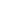 Проверкой установлено, что администрациями Верхнекетского района и Степановского сельского поселения принимаются не все необходимые меры организационного и финансового характера при подготовке к отопительному сезону 2020-2021 годов для надлежащей организации в границах поселения электроснабжения населения в пределах полномочий, установленных законодательством Российской Федерации В частности, установлено, что в связи высоким физическим износом и выработкой моторесурса, требовался капитальный ремонт 2 дизель-генераторам, 3 трансформаторным подстанциям, воздушной линии электропередач ВЛ-04 кВ и закрытого распределительного устройства 10 кВ, расположенных в п. Степановка.По результатам прокурор района предъявил в суд исковое заявление об обязании администраций Верхнекетского района и Степановского сельского поселения в пределах предоставленных им полномочий принять меры по организации проведения капитального ремонта указанных объектов ЖКХ.Верхнекетский районный суд Томской области удовлетворил исковые требования прокурора в полном объеме. Решение суда в законную силу не вступило.В соответствии с позицией прокуратуры Верхнекетского района Томской области суд заменил неотбытое наказание в виде обязательных работ, назначенное местному жителю за неоднократное управление транспортным средством в состоянии опьянения, и отправил его отбывать наказание в колониюВ августе 2019 года Верхнекетский районный суд признал 24-летнего жителя п. Ягодное виновным в совершении преступления, предусмотренного ст.264.1 УК РФ (управление автомобилем, лицом, находящимся в состоянии опьянения, ранее подвергнутым административному наказанию на невыполнение законного требования уполномоченного должностного лица о прохождении медицинского освидетельствования на состояние опьянения). С учетом обстоятельств совершения преступления суд счел возможным назначить ему наказание не связанное с изоляцией от общества - в виде обязательных работ с отбыванием в местах, определенных органами местного самоуправления по согласованию с уголовно-исполнительной инспекцией, предоставив возможность общественно полезным трудом доказать свое исправление.Однако осужденный мягкости назначенного наказания за совершенное преступление не оценил. В период отбывания наказания в виде обязательных работ неоднократно уведомлял уголовно-исполнительную инспекцию о смене места жительства и переезде в г. Томск, однако по указанным адресам при проверке не проживал, после начала отбывания наказания неоднократно, более 20 дней не выходил на обязательные работы без уважительных причин.В судебном заседании, состоявшемся по инициативе уголовно-исполнительной инспекции, осужденный подтвердил изложенные в представлении факты, пояснив, что предпочел заниматься личными делами вместо отбывания наказания.Вместе с тем, государственный обвинитель поддержал представление уголовно-исполнительной инспекции о замене неотбытой части наказания в виде обязательных работы реальным лишением свободы из расчета 1 день лишения свободы за 8 часов обязательных работ. С учетом представленных материалов, суд заменил неотбытую часть наказания виновному и направил его отбывать лишение свободы в колонию – поселение на 31 день. Постановление суда в законную силу не вступило. В Верхнекетском районе Томской области вынесен обвинительный приговор жителю п. Степановка за незаконную рубку хвойных деревьевМировой суд судебного участка Верхнекетского судебного района Томской области признал 35-летнего жителя п. Степановка виновным в совершении преступления, предусмотренного ч.1 ст.260 УК РФ (незаконная рубка лесных насаждений в значительном размере).Установлено, что 18 мая 2020 года подсудимый в отсутствие разрешительной документации спилил 9 хвойных дерева Белоярского участкового лесничества, причинив государству ущерб на сумму более 6 тыс. рублей.В судебном заседании подсудимый полностью признал вину и раскаялся в содеянном.С учетом позиции подсудимого, отрицательных характеристик его личности и отбывания наказания в виде реального лишения свободы по другим судимостям государственный обвинитель счел возможным исправление виновного при назначении ему наказания в виде реального лишения свободы.Согласившись с позицией государственного обвинителя, суд приговорил виновного с учетом неотбытого наказания по другим приговорам окончательно к 1 году 7 месяцам лишения свободы. Также удовлетворено исковое заявление прокурора района о взыскании с подсудимого всей суммы нанесенного ущерба. Приговор в законную силу не вступил.В Верхнекетском районе завершено расследование уголовного дела по факту воспрепятствования исполнению решения суда служащим коммерческой организацииПрокурором Верхнекетского района Томской области утверждено постановление о направлении уголовного дела в суд в отношении 40-летней сотрудницы общества с ограниченной ответственностью. Она обвиняется в совершении преступления, предусмотренного часть 2 статьи 315 УК РФ (злостное неисполнение служащим коммерческой или иной организации, вступившего в законную силу решения суда).Обвиняемая, будучи директором и, по совместительству, главным бухгалтером коммерческой организации с января по август текущего года высчитывала с заработной платы работницы организации денежные средства, которые обязана была перечислять на счет судебных приставов в целях погашения задолженности перед банком по ранее взятому кредитному договору. Однако удержанные средства на обозначенные цели не переводила, расходовала по своему усмотрению. Обвиняемая в ходе предварительного расследования вину признавала, в содеянном раскаялся, возместила причиненный ущерб в полном объеме. За совершенное преступления ей грозит наказание в виде штрафа до 100 тысяч рублей.В Верхнекетском районе местный житель осужден к реальному лишению свободы за повторную кражуВ Верхнекетском районе 26-летний местный житель осужден за совершение преступления, предусмотренного п.«в» ч.2 ст.158 УК РФ (кража, то есть тайное хищение чужого имущества с причинением потерпевшему значительного ущерба).В ходе следствия установлено, что 22.06.2020 в дневное время житель поселка Ягодное Верхнекетского района, находился в гостях у своего знакомого, где совместно распивали спиртные напитки. После того, как хозяин квартиры уснул, решил похитить его сотовый телефон марки «Nokia №8», стоимостью 6000 рублей, а также денежные средства последнего. С целью реализации своего умысла, он взял со стола телефон и из шкафа достал куртку хозяина, из кармана которой похитил 12000 рублей (ранее видел, как хозяин оттуда доставал денежные средства для приобретения спиртного). После чего покинул квартиру потерпевшего.В ходе первоначальных следственных действий местонахождение преступника было установлено, телефон изъят. Последний не отрицал факт совершения преступления, написал явку с повинной. В период следствия установлено, что молодой человек имеет судимости за ранее совершенные преступления (кражу и незаконное проникновение в жилое помещение), в марте прошлого года освободился из мест лишения свободы.Учитывая вышеуказанные обстоятельства, а также отрицательную характеристику подсудимого, государственный обвинитель предложил назначить наказание в виде реального лишения свободы. С учетом изложенного, Верхнекетским районным судом подсудимый признан виновным в совершении указанного преступления и в отношении него вынесен обвинительный приговор с назначением наказания в виде лишения свободы сроком на 2 года 2 месяца с отбыванием наказания в колонии строгого режима. В настоящее время приговор не вступил в законную силу.Прокуратурой Верхнекетского района проведена проверка соблюдения требований законодательства при разработке и эксплуатации государственной информационной системы жилищно-коммунального хозяйства.Прокуратурой Верхнекетского района в августе 2020 года проведена проверка соблюдения требований законодательства при разработке и эксплуатации государственной информационной системы жилищно-коммунального хозяйства, в ходе которой выявлены нарушения требований федерального законодательства управляющей компанией, ресурсоснабжающими организациями в части наполняемости информационной системы ГИС ЖКХ.Так, проверкой установлено, что руководителями МУП «Верхнекетский водоканал», МУП «БИО ТЭП» (ресурсоснабжающие организации) не размещена информация, предусмотренная статьей 6 Федерального закона от 21.07.2014 № 209-ФЗ, разделом 8 приказа Минкомсвязи России № 74, Минстроя России № 114/пр от 29.02.2016 «Об утверждении состава, сроков и периодичности размещения информации поставщиками информации в государственной информационной системе жилищно-коммунального хозяйства». По фактам выявленных нарушений прокурором района вынесены постановления о возбуждении дела об административных правонарушениях (2) за совершение правонарушения, предусмотренного ч. 2 ст. 13.19.2 КоАП РФ, а так же внесены представления (2) об устранений нарушений требований федерального законодательства.Кроме того, проверкой установлено, что руководителем ООО «УК «Веста» в системе ГИС ЖКХ не размещена информация предусмотренная пунктами 1, 2, 6, 7, 21 - 25, 28 - 33, 35 - 40 части 1 статьи 6 настоящего Федерального закона от 21.07.2014 № 209-ФЗ. Информация из приказа Минкомсвязи России № 74, Минстроя России № 114/пр от 29.02.2016 размещена из подпункта 1 раздела 10 (информация об управляющей организации), иная информация в соответствии с требованиями указанного Приказа не размещена. По фактам выявленных нарушений в отношении и.о. директора управляющей компании прокурором района вынесено постановление о возбуждении дела об административном правонарушении по ч. 2 ст. 13.19.2 КоАП РФ – размещение информации не в полном объеме, лицами, осуществляющими деятельность по управлению многоквартирными домами, которые обязаны в соответствии с нормативными правовыми актами Российской Федерации размещать информацию в государственной информационной системе жилищно-коммунального хозяйства. Так же и.о. директора ООО «УК «Веста» внесено представление об устранении нарушений требований о государственной информационной системе жилищно-коммунального хозяйства. В Верхнекетском районе Томской области вынесен обвинительный приговор по уголовному делу о фиктивной регистрации по месту пребывания гражданки Республики УзбекистанМировой судья судебного участка Верхнекетского судебного района Томской области признал 52-летнюю жительницу районного центра виновной в совершении преступления, предусмотренного ст.322.2 УК РФ (фиктивная регистрация иностранного гражданина по месту жительства в жилом помещении в Российской Федерации).Установлено, что 3 декабря 2019 года подсудимая предоставила в миграционный пункт ОМВД России по Верхнекетскому району Томской области заполненные бланки заявления о регистрации по месту жительства и заявления о регистрации по месту пребывания своей знакомой - гражданки Республики Узбекистан, включив в них ложные сведения о нахождении указанного лица по месту своего жительства. Свою вину в инкриминированном деянии подсудимая признала в полном объеме, пояснив, что она не смогла отказать в просьбе о регистрации своей знакомой, которая проживать адресу ее регистрации не намеревалась.С учетом позиции подсудимой государственный обвинитель счел возможным назначение подсудимой наказания в виде штрафа.Согласившись с государственным обвинителем, суд приговорил подсудимую к наказанию в виде штрафа в размере 100 000 рублей. Приговор вступил в законную силу. В Верхнекетском районе Томской области местная жительница осуждена к реальному лишению свободы за совершение преступления предусмотренного ч. 1 ст. 157 УК РФ.Верхнекетским районным судом Томской области 34-летний житель районного центра признан виновной в совершении преступления, предусмотренного ч.1 ст.157 УК РФ (неуплата родителем без уважительных причин средств на содержание несовершеннолетних детей).Установлено, что подсудимый с 25 октября 2019 по 12 марта 2020 года вопреки судебному решению не выплачивал средства на содержание своего 8-летнего сына. Сумма задолженности за этот период составила более 70 тыс. рублей, а общая сумма задолженности по алиментам превысила 600 тыс. рублей. Ранее, подсудимый был неоднократно осужден, в том числе и за аналогичное преступление, кроме того в июне 2019 года он привлекался за неуплату алиментов к административной ответственности по ч.1 ст.5.35.1 КоАП РФ, однако должных выводов для себя не сделал.Будучи предупрежденным о возможной уголовной ответственности за уклонение от уплаты алиментов мер к погашению задолженности перед своим ребенком не принимал.Свою вину в содеянном подсудимый признал полностью.Государственный обвинитель с учетом неоднократных судимостей, совершения преступления в период испытательных сроков по предыдущим приговорам суда и отрицательной характеристики личности потребовала назначения виновному наказания в виде реального лишения свободы. Согласившись с позицией государственного обвинителя, приговором Верхнекетского районного суда Томской области подсудимому назначено наказание в виде лишения свободы сроком на 1 год 7 месяцев с отбыванием наказания в колонии строгого режима. Приговор вступил в законную силу. По иску прокуратуры Верхнекетского района Томской области суд запретил доступ к двум интернет-страницам, предлагавшим информацию о продаже запрещенных орудий добычи (вылова)Прокуратура Верхнекетского района проверила соблюдение требований федерального законодательства об информации, информационных технологиях и о защите информации. Проверкой выявлены две интернет-страницы, содержавшие информация о продаже запрещенных орудий добычи (вылова), а именно воздействующих на водные биоресурсы электрическим током (электроудочек).Законом установлен прямой запрет на распространение информации, направленной на пропаганду совершения деяний, наказуемых в уголовном либо административном порядке.При осуществлении рыболовства запрещается юридическим лицам, индивидуальным предпринимателям и гражданам осуществлять добычу (вылов) водных биоресурсов с применением орудий и способов добычи (вылова), воздействующих на водные биоресурсы электрическим током, данный способ вылова является преступлением. В целях исключения доступа граждан к указанным интернет-ресурсам прокурора района обратился в суд с административным исковым заявлением о признании размещенной на них информации запрещенной к распространению в Российской Федерации.Иск прокурора удовлетворен, доступ к интернет-страницам судом ограничен. Требования законодательства в сфере предоставления сведений о доходахС 1 июля 2020 г. государственные служащие, а также лица, претендующие на замещение должностей государственной службы, обязаны предоставлять данные сведения по утвержденной форме справки, заполненной с использованием специального программного обеспечения «Справки БК», которое размещено на официальном сайте Президента Российской Федерации в информационно-телекоммуникационной сети «Интернет».Данные требования утверждены Указом Президента Российской Федерации от 15.01.2020 № 13, в соответствии с которым внесены изменения в Положение о предоставлении гражданами, претендующими на замещение государственных должностей Российской Федерации, и лицами, замещающими государственные должности Российской Федерации, сведений о доходах, об имуществе и обязательствах имущественного характера, а также в Указ Президента № 309 от 02.04.2013 «О мерах по реализации отдельных положений Федерального закона «О противодействии коррупции».Согласно внесенным изменениям служащие обязаны в справке о доходах, об имуществе и обязательствах имущественного характера указывать сведения о страховом номере индивидуального лицевого счета при его наличии. Кроме того, сведения о доходах и информацию о результатах проверки достоверности и полноты этих сведений можно будет хранить в электронном виде.Вопросы правоприменения по уголовным делам о коррупционных и должностных преступленияхПостановлением Пленума Верховного Суда РФ от 24.12.2019 № 59 внесены изменения в постановление Пленума Верховного Суда Российской Федерации от 09.07.2013 № 24 «О судебной практике по делам о взяточничестве и об иных коррупционных преступлениях».Согласно изменениям при передаче взятки по частям квалификация тяжести совершенного деяния будет зависеть от ее предполагаемого размера.Так, если взяткодатель намеревался передать, а должностное лицо - получить взятку в значительном или крупном либо в особо крупном размере, однако фактически принятое незаконное вознаграждение не составило указанного размера, содеянное надлежит квалифицировать как оконченные дачу либо получение взятки соответственно в значительном, крупном или особо крупном размере.Например, когда взятку в крупном размере предполагалось передать в несколько приемов, а взяткополучатель был задержан после передачи ему первой части взятки, не образующей такой размер, содеянное должно квалифицироваться по пункту «в» части 5 статьи 290 УК РФ.Зачисление взятки на «электронный кошелек» является оконченным преступлением. При этом не имеет значения, получило ли должностное лицо либо лицо, выполняющее управленческие функции в коммерческой или иной организации, реальную возможность пользоваться или распоряжаться переданными ему деньгами по своему усмотрению.Расширено понятие «посредничество во взяточничестве и в коммерческом подкупе». Посредничеством во взяточничестве (статья 291.1 УК РФ), а равно посредничеством в коммерческом подкупе (статья 204.1 УК РФ) признается не только непосредственная передача по поручению взяткодателя или взяткополучателя, а также по поручению лица, передающего или получающего предмет коммерческого подкупа, денег и других ценностей, но и иное способствование в достижении или реализации соглашения между этими лицами о получении и даче взятки либо предмета коммерческого подкупа (например, организация их встречи, ведение переговоров с ними).Кроме того, действие Постановления Пленума Верховного Суда РФ от 16.10.2009 № 19 «О судебной практике по делам о злоупотреблении должностными полномочиями и о превышении должностных полномочий» распространено на государственные компании, государственные и муниципальные унитарные предприятия, акционерные общества, контрольный пакет акций которых принадлежит Российской Федерации, субъекту Российской Федерации или муниципальному образованию.Ответственность за мелкое взяточничествоПонятие «мелкое взяточничество» установлено в статье 291.2 Уголовного кодекса Российской Федерации и означает получение взятки, дачу взятки лично или через посредника в размере, не превышающем десяти тысяч рублей, и введено в уголовное законодательство с целью реализации принципа справедливости при назначении уголовного наказания за преступления коррупционной направленности.Санкция части первой данной статьи за получение взятки, дача взятки лично или через посредника в размере, не превышающем десяти тысяч рублей, предусматривает штраф в размере до двухсот тысяч рублей или в размере заработной платы или иного дохода осужденного за период до трех месяцев, либо исправительными работами на срок до одного года, либо ограничением свободы на срок до двух лет, либо лишением свободы на срок до одного года.За те же деяния, совершенные лицом, имеющим судимость за совершение преступлений, предусмотренных статьями 290, 291, 291.1 УК РФ либо настоящей статьей, предусмотрено наказание в виде штрафа в размере до одного миллиона рублей или в размере заработной платы или иного дохода осужденного за период до одного года, либо исправительными работами на срок до трех лет, либо ограничением свободы на срок до четырех лет, либо лишением свободы на срок до трех лет.Согласно ч.2 ст.15 УК РФ мелкое взяточничество является преступлением небольшой тяжести. Положительным моментом введения данной статьи является назначение наиболее справедливого и соразмерного наказания, тем самым подтверждается принцип справедливости уголовного закона.При этом, примечанием к данной статье предусмотрено, что лицо, совершившее дачу взятки в размере, указанном в настоящей статье, освобождается от уголовной ответственности, если оно активно способствовало раскрытию и (или) расследованию преступления и либо в отношении его имело место вымогательство взятки, либо это лицо после совершения преступления добровольно сообщило в орган, имеющий право возбудить уголовное дело, о даче взятки.Увольнение в связи с утратой доверия за совершение коррупционного правонарушенияСтатьей 13.1 Федерального закона от 25.12.2008 № 273-ФЗ «О противодействии коррупции» закреплена мера дисциплинарной ответственности лиц, замещающих государственные должности Российской Федерации, государственные должности субъектов Российской Федерации, муниципальные должности в виде увольнения в связи с утратой доверия.Лица, занимающие соответствующие должности, подлежат увольнению в связи с утратой доверия в случаях:1) непринятия лицом мер по предотвращению и (или) урегулированию конфликта интересов, стороной которого оно является;2) непредставления лицом сведений о своих доходах, об имуществе и обязательствах имущественного характера, а также о доходах, об имуществе и обязательствах имущественного характера своих супруги (супруга) и несовершеннолетних детей либо представления заведомо недостоверных или неполных сведений;3) участия лица на платной основе в деятельности органа управления коммерческой организации, за исключением случаев, установленных федеральным законом;4) осуществления лицом предпринимательской деятельности;5) вхождения лица в состав органов управления, попечительских или наблюдательных советов, иных органов иностранных некоммерческих неправительственных организаций и действующих на территории Российской Федерации их структурных подразделений, если иное не предусмотрено международным договором Российской Федерации или законодательством Российской Федерации.Кроме того, лицо подлежит увольнению в связи с утратой доверия в случае непринятия мер по предотвращению и (или) урегулированию конфликта интересов, стороной которого является подчиненное ему лицо, а также если лицу, замещающему государственную должность Российской Федерации, государственную должность субъекта Российской Федерации, муниципальную должность, стало известно о возникновении у подчиненного ему лица личной заинтересованности, которая приводит или может привести к конфликту интересов.Аналогичные основания для увольнения государственных, муниципальных служащих и иных лиц закреплены в ст. 59.2 Федерального закона от 27.07.2004 № 79-ФЗ «О государственной гражданской службе Российской Федерации», ст. 30.2 Федерального закона от 28.12.2010 № 403-ФЗ «О Следственном комитете Российской Федерации», ч.2 ст.27.1 Федерального закона от 02.03.2007 № 25-ФЗ «О муниципальной службе в Российской Федерации», ч.1 ст. 82.1 Федерального закона от 30.11.2011 № 342-ФЗ «О службе в органах внутренних дел Российской Федерации и внесении изменений в отдельные законодательные акты Российской Федерации» и др.Сведения о применении к лицу взыскания в виде увольнения в связи с утратой доверия за совершение коррупционного правонарушения, подлежат включению в реестр лиц, уволенных в связи с утратой доверия, сроком на пять лет с момента принятия акта, явившегося основанием для включения в реестр. Внесение указанных сведений препятствует замещению лицами, уволенными в связи с утратой доверия, должностей государственной и муниципальной службы.Изменения закона о миграционном учете иностранных гражданПрезидент Российской Федерации подписал Федеральный закон «О внесении изменений в Федеральный закон «О миграционном учете иностранных граждан и лиц без гражданства в Российской Федерации».Данным Федеральным законом расширен круг иностранных граждан, имеющих право выступать в качестве принимающей стороны, установив такую возможность для всех категорий иностранных граждан, имеющих в собственности жилое помещение на территории Российской Федерации. При наличии у иностранного гражданина права собственности на жилое помещение, находящееся на территории Российской Федерации, он в случае фактического проживания в данном помещении может заявить такое помещение в качестве своего места пребывания.Законом устанавливается возможность для граждан Российской Федерации, иностранных граждан, иностранных юридических лиц и других иностранных организаций, находящихся за пределами территории Российской Федерации и владеющих на праве собственности жилыми или иными помещениями на территории Российской Федерации, предоставлять эти помещения для проживания иностранным гражданам или лицам без гражданства. При этом иностранный гражданин, которому предоставлены для проживания указанные помещения, обязан лично уведомить орган миграционного учета о своем прибытии в место пребывания, дополнительно приложив нотариально удостоверенное согласие принимающей стороны на его проживание.Порядок осуществления учета по месту пребывания отдельных категорий иностранных граждан, а также формы уведомлений о прибытии или об убытии в эти места указанных лиц, перечни необходимых документов, сроки и места их хранения устанавливаются федеральным органом исполнительной власти, ведающим вопросами иностранных дел, по согласованию с федеральным органом исполнительной власти в сфере внутренних дел.Также, Федеральным законом устанавливается, что иностранные граждане – участники Государственной программы по оказанию содействия добровольному переселению в Российскую Федерацию соотечественников, проживающих за рубежом, и члены их семей, переселяющиеся совместно с ними в Российскую Федерацию, освобождаются от обязанности выполнения действий, необходимых для их постановки на учет по месту пребывания на срок, не превышающий тридцати дней со дня прибытия иностранного гражданина в место пребывания.В случае если жилое или иное помещение, предоставленное иностранному гражданину для фактического проживания (временного пребывания), принадлежит на праве собственности гражданину Российской Федерации, постоянно проживающему за пределами Российской Федерации, Снижение налоговая нагрузка на налогоплательщиков в условиях сложной экономической ситуацииГосударственными органами предприняты дополнительные меры по снижению налоговой нагрузки на налогоплательщиков в условиях сложной экономической ситуации. Предусматривается, в частности:1. освобождение от НДС безвозмездной передачи имущества, используемого для предупреждения и предотвращения распространения, а также диагностики и лечения коронавирусной инфекции, при этом ранее принятый к вычету налог восстанавливать не потребуется;2. возможность признания в расходах затрат на приобретение указанного выше имущества и переданного безвозмездно;3. освобождение от налогообложения доходов в виде списанной задолженности по кредитам, взятым на поддержку занятости, и начисленных по ним процентов;4. освобождение от НДФЛ доходов в виде денежной выплаты стимулирующего характера за особые условия труда и дополнительную нагрузку в условиях COVID-19, а также доходов в виде субсидии (гранта) в размере, соответствующем сумме уплаченного налога на профессиональный доход за 2019 год;5. освобождение ряда налогоплательщиков из пострадавших отраслей экономики от уплаты некоторых налогов (авансовых платежей) и страховых взносов за установленные периоды.Соответствующий Федеральный Закон от 08.06.2020 № 172-ФЗ «О внесении изменений в часть вторую Налогового кодекса Российской Федерации» вступил в силу 8 июня 2020 года.Положения закона распространяются на правоотношения, возникшие с 1 января 2020 года, за исключением статьи 2, положения которой распространяются на правоотношения, возникшие с 1 апреля 2020 года.Правительством РФ установлен порядок проведения государственного контроля (надзора) за организацией и проведением техосмотра транспортных средствФедеральным законом от 06.06.2019 № 122-ФЗ в Федеральный закон "О техническом осмотре транспортных средств и о внесении изменений в отдельные законодательные акты Российской Федерации" включена новая статья 22.1 "Государственный контроль (надзор) за организацией и проведением технического осмотра транспортных средств".В соответствии с указанной статьей Правительством РФ утверждается Положение о государственном контроле (надзоре) за организацией и проведением технического осмотра.Госконтроль осуществляется посредством:1. мероприятий по профилактике нарушений обязательных требований;2. мероприятий по госконтролю без взаимодействия с операторами техосмотра;3. внеплановых (документарных и выездных) проверок операторов техосмотра;4. контрольных закупок.Предусмотрены, в том числе права должностных лиц при проведении контроля. Они имеют право, в частности, в ходе выездной проверки при предъявлении служебного удостоверения и копии приказа о проведении проверки беспрепятственно посещать и обследовать используемые оператором техосмотра территории, здания, строения, получать доступ к оборудованию, средствам измерения.Постановление вступит в силу 01.03.2021 г.Гарантии при сокращении численности или штата работниковТрудовой договор может быть расторгнут работодателем в случае сокращения численности или штата работников организации, индивидуального предпринимателя (п.2 ч. 1ст. 81 Трудового кодекса РФ).Закон содержит перечень категорий работников, имеющих преимущественное право на оставление на работе при сокращении численности или штата содержится (ст. 179 ТК РФ).Преимущественное право на оставление на работе при сокращении предоставляется работникам с более высокой производительностью труда и квалификацией.При равной производительности труда и квалификации предпочтение в оставлении на работе отдается:1) семейным - при наличии 2 или более иждивенцев (нетрудоспособных членов семьи, находящихся на полном содержании работника или получающих от него помощь, которая является для них постоянным и основным источником средств к существованию);2) лицам, в семье которых нет других работников с самостоятельным заработком;3) работникам, получившим в период работы у данного работодателя трудовое увечье или профессиональное заболевание;4) инвалидам Великой Отечественной войны и инвалидам боевых действий по защите Отечества;5) работникам, повышающим свою квалификацию по направлению работодателя без отрыва от работы.Коллективным договором могут предусматриваться другие категории работников, пользующиеся преимущественным правом на оставление на работе при равной производительности труда и квалификации.Трудовая деятельность без оформления трудового договораВ современных условиях граждане все чаще стали соглашаться на трудоустройство граждан без оформления трудовых договоров.Трудовой договор, не оформленный в письменной форме, считается заключенным, если работник приступил к работе с ведома или по поручению работодателя или его уполномоченного на это представителя. При фактическом допущении работника к работе работодатель обязан оформить с ним трудовой договор в письменной форме не позднее трех рабочих дней со дня фактического допущения работника к работе.Несмотря на это, работодатели игнорируют требования закона и не заключают с работниками трудовые договоры. Для признания факта наличия трудовых отношений суды учитывают показания свидетелей, подчинение работника правилам внутреннего трудового распорядка, оплату выполненной работы и другие обстоятельства.При отсутствии доказательств получения заработной платы, отказа работодателя предоставить суду сведения о получении выплат, суд будет рассчитывать выплаты по минимальному размеру оплаты труда в регионе.Изменения статьи 14 Закона об обязательном социальном страховании на случай временной нетрудоспособности и в связи с материнствомПрезидент Российской Федерации подписал Федеральный закон «О внесении изменений в статью 14 Федерального закона «Об обязательном социальном страховании на случай временной нетрудоспособности и в связи с материнством».В соответствии с изменениями статьей 14 Федерального закона «Об обязательном социальном страховании на случай временной нетрудоспособности и в связи с материнством» установлено, что пособия по временной нетрудоспособности, по беременности и родам, ежемесячное пособие по уходу за ребёнком до достижения им возраста полутора лет исчисляются исходя из среднего заработка застрахованного лица, рассчитанного за два календарных года, предшествующих году наступления страхового случая.В случае если застрахованное лицо в указанный период не имело заработка, а также в случае если средний заработок, рассчитанный за этот период, ниже минимального размера оплаты труда, средний заработок, исходя из которого исчисляются пособия, принимается равным минимальному размеру оплаты труда, установленному федеральным законом на день наступления страхового случая. Таким образом, во всех случаях застрахованным лицам обеспечен расчёт пособий исходя из минимального размера оплаты труда.Вместе с тем увеличение минимального размера оплаты труда на соответствующий районный коэффициент к заработной плате названными положениями Федерального закона не предусмотрено, поэтому в отдельных случаях застрахованным лицам пособия могут выплачиваться в меньшем размере.Существующий порядок Федеральным законом изменяется: размер пособий, выплачиваемых застрахованным лицам, проживающим в районах и местностях, в которых в установленном порядке применяются районные коэффициенты к заработной плате, будет исчисляться с учётом указанных коэффициентов.Если застрахованное лицо работает на условиях неполного рабочего времени (неполной рабочей недели, неполного рабочего дня), средний заработок, исходя из которого исчисляются пособия в указанных случаях, будет определяться пропорционально продолжительности его рабочего времени, но во всех случаях размер ежемесячного пособия по уходу за ребёнком не может быть меньше минимального размера ежемесячного пособия по уходу за ребёнком, установленного Федеральным законом «О государственных пособиях гражданам, имеющим детей».Уголовная ответственность за публичное распространение заведомо ложной информации об обстоятельствах, представляющих угрозу жизни и безопасности гражданВ Уголовный кодекс Российской Федерации 01.04.2020г. внесены изменения, предусматривающие ответственность за публичное распространение заведомо ложной информации.Уголовный кодекс РФ дополнен двумя статьями — 207.1 и 207.2.Так, ст. 207.1 УК РФ предусматривает уголовную ответственность за публичное распространение под видом достоверных сообщений заведомо ложной информации об обстоятельствах, представляющих угрозу жизни и безопасности граждан, и (или) о принимаемых мерах по обеспечению безопасности населения и территорий, приемах и способах защиты от указанных обстоятельств. Максимальное наказание данная статья предусматривает в виде ограничения свободы на срок до трех лет.При этом законодатель определил, что под обстоятельствами, представляющими угрозу жизни и безопасности граждан, в ст. 207.1 УК РФ признаются чрезвычайные ситуации природного и техногенного характера, чрезвычайные экологические ситуации, в том числе эпидемии, эпизоотии и иные обстоятельства, возникшие в результате аварий, опасных природных явлений, катастроф, стихийных и иных бедствий, повлекшие (могущие повлечь) человеческие жертвы, нанесение ущерба здоровью людей и окружающей природной среде, значительные материальные потери и нарушение условий жизнедеятельности населения.Статья 207.2 УК РФ предусматривает уголовную ответственность за публичное распространение заведомо ложной общественно значимой информации, повлекшее тяжкие последствия. Если указанное деяние повлекло по неосторожности причинение вреда здоровью человека, наказание грозит до трех лет лишения свободы.В случае, если то же деяние повлекло по неосторожности смерть человека или иные тяжкие последствия, наказание грозит до пяти лет лишения свободы.Уголовная ответственность за уничтожение либо повреждение воинских захоронений, а также памятников защитникам ОтечестваФедеральным законом от 07.04.2020 № 112-ФЗ внесены изменения в Уголовный и Уголовно-процессуальный кодексы Российской Федерации.Уголовный кодекс Российской Федерации дополнен статьёй 243.4, устанавливающей ответственность за уничтожение либо повреждение расположенных на территории Российской Федерации или за ее пределами воинских захоронений, а также памятников, стел, обелисков, других мемориальных сооружений или объектов, увековечивающих память погибших при защите Отечества или его интересов либо посвященных дням воинской славы России (в том числе мемориальных музеев или памятных знаков на местах боевых действий), а равно памятников, других мемориальных сооружений или объектов, посвященных лицам, защищавшим Отечество или его интересы, в целях причинения ущерба историко-культурному значению таких объектов.За совершение указанных деяний предусмотрен штраф в размере до 3 миллионов рублей или в размере заработной платы или иного дохода осужденного за период до 3 лет, либо принудительные работы на срок до 3 лет, либо лишение свободы на тот же срок.Если указанные деяния совершены группой лиц, группой лиц по предварительному сговору, организованной группой, либо с применением насилия или с угрозой его применения наказание ужесточается.Предварительное следствие по данной статье отнесено к полномочиям следователей Следственного комитета Российской Федерации.Особо охраняемые природные территорииОсобо охраняемыми природными территориями (далее – ООПТ) являются участки земли, водной поверхности и воздушного пространства, где располагаются природные комплексы и объекты, которые имеют особое природоохранное, научное, культурное, эстетическое, рекреационное и оздоровительное значение и для которых установлен режим особой охраны.Так, согласно ч. 2 ст. 2 Федерального закона от 14.03.1995 г. № 33-ФЗ «Об особо охраняемых природных территориях» (далее – ФЗ №33) различают следующие категории ООПТ:- государственные природные заповедники, в том числе биосферные заповедники;- национальные парки;- природные парки;- государственные природные заказники;- памятники природы;- дендрологические парки и ботанические сады.В соответствии с ч. 1 ст. 5.1 ФЗ № 33 посещение гражданами ООПТ осуществляется согласно установленному режиму особой охраны для каждой из таких территорий.Режим особой охраны заключается в ограничениях и запретах в отношении хозяйственной и иной деятельности, которая причиняет или может причинить вред природным комплексам и объектам ООПТ.Узнать о том, какие это ограничения или запреты можно из положения (или паспорта) о каждой ООПТ, которые утверждаются Постановлением Правительства Российской Федерации, (если ООПТ федерального значения) или Постановлением Правительства Севастополя (если ООПТ регионального или местного значения).За нарушение правил охраны и использования природных ресурсов на ООПТ установлена административная ответственность по ст. 8.39 Кодекса российской федерации об административных правонарушениях (далее КоАП РФ).В качестве наказания предусмотрен штраф для граждан от 3-х до 4-х тысяч рублей. Штрафы для должностных и юридических лиц – выше.Также за нарушение режима заповедников, заказников, национальных парков, памятников природы и других особо охраняемых государством природных территорий, если данными действиями причинён значительный ущерб установлена уголовная ответственность по ст. 262 Уголовного Кодекса Российской Федерации.За указанное преступление предусмотрено наказание в виде:- штрафа в размере до 200 000 рублей или в размере заработной платы или иного дохода осужденного за период до 18 месяцев;- лишения права занимать определенные должности или заниматься определенной деятельностью на срок до 3 лет;- обязательных работ на срок до 480 часов;- исправительных работ на срок до 2 лет.Кроме этого, в соответствии с ч. 2 ст. 36 ФЗ № 33 вред, причиненный природным объектам и комплексам в границах особо охраняемых природных территорий, подлежит возмещению.В КоАП РФ введена норма, предусматривающая ответственность за несоблюдение требований к сохранению водных биологических ресурсов и среды их обитанияФедеральным законом от 27.12.2019 № 504-ФЗ «О внесении изменений в Кодекс Российской Федерации об административных правонарушениях» глава 8 КоАП РФ дополнена статьей 8.48, которая предусматривает ответственность за несоблюдение требований к сохранению водных биологических ресурсов и среды их обитания.Часть 1 указанной статьи устанавливает ответственность за строительство, реконструкцию, капитальный ремонт объектов капитального строительства, внедрение новых технологических процессов или осуществление иной деятельности, оказывающей неблагоприятное воздействие на водные биологические ресурсы и среду их обитания, без применения мер по сохранению водных биологических ресурсов и среды их обитания, предусмотренных законодательством о рыболовстве и сохранении водных биологических ресурсов.Наказание за вышеуказанные нарушения предусмотрено в виде штрафов в размере от 3 000 до 200 000 рублей в зависимости от субъекта ответственности.Частью 2 данной статьи предусмотрена ответственность за территориальное планирование, градостроительное зонирование, планировка территории, архитектурно-строительное проектирование, строительство, реконструкция, капитальный ремонт объектов капитального строительства, внедрение новых технологических процессов или осуществление иной деятельности, оказывающей неблагоприятное воздействие на водные биологические ресурсы и среду их обитания, без согласования с федеральным органом исполнительной власти в области рыболовства.Наказание за нарушение ч. 2 ст. 8.48 КоАП РФ предусмотрено в виде штрафов в размере от 3 000 до 100 000 рублей, также в зависимости от субъекта ответственности.В соответствии с изменениями законодательства уведомление о прибытии иностранного гражданина в место пребывания в орган миграционного учета можно направлять в электронной формеС 7 сентября 2020 года уведомление о прибытии иностранного гражданина в место пребывания в орган миграционного учета можно направлять в электронной формеФедеральным законом от 8 июня 2020 г. № 182-ФЗ «О внесении изменений в Федеральный закон «О миграционном учете иностранных граждан и лиц без гражданства в Российской Федерации» внесены поправки в Закон о миграционном учете. В частности, предусмотрено, что принимающая сторона может представить уведомление о прибытии иностранного гражданина в место пребывания в орган миграционного учета в электронной форме. Пока это можно сделать только лично, через многофункциональный центр или почтовым отправлением. В случае, если уведомление о прибытии иностранного гражданина в место пребывания подано в электронной форме, принимающая сторона после поступления отрывной части данного уведомления в электронной форме, подписанной усиленной квалифицированной электронной подписью должностного лица органа миграционного учета, изготавливает путем распечатки на бумажном носителе копию отрывной части указанного уведомления и передает ее прибывшему иностранному гражданину. Работодатель признается принимающей стороной в тех случаях, когда иностранный гражданин проживает по адресу организации либо в ее помещении, не имеющем адресных данных (строении, сооружении), в том числе временном. Закон вступает в силу с 7 сентября 2020 года.Незаконная рубка лесных насаждений может повлечь как административную, так и уголовную ответственностьДействующим законодательством предусмотрена ответственность за незаконную рубку лесных насаждений, то есть деревьев, кустарников, произрастающих в лесах, а также деревьев, кустарников, произрастающих вне лесов (например, насаждения в парках, аллеях, отдельно высаженные в черте города деревья). При этом не имеет значения, высажены ли лесные насаждения или не отнесенные к лесным насаждениям деревья, кустарники искусственно либо они произросли без целенаправленных усилий человека.Не относятся к предмету указанных нарушений, в частности, деревья и кустарники, произрастающие на землях сельскохозяйственного назначения (за исключением лесных насаждений, предназначенных для обеспечения защиты земель от воздействия негативных (вредных) природных, антропогенных и техногенных явлений), на приусадебных земельных участках, на земельных участках, предоставленных для индивидуального жилищного, гаражного строительства, ведения личного подсобного и дачного хозяйства, садоводства, животноводства и огородничества, в лесопитомниках, питомниках плодовых, ягодных, декоративных и иных культур, а также ветровальные, буреломные, сухостойные деревья, если иное не предусмотрено специальными нормативными правовыми актами. Рубка указанных насаждений, а равно их уничтожение или повреждение при наличии к тому предусмотренных законом оснований могут быть квалифицированы как хищение либо уничтожение или повреждение чужого имущества.Под рубкой лесных насаждений или не отнесенных к лесным насаждениям деревьев и кустарников следует понимать их валку (в том числе спиливание, срубание, срезание, то есть отделение различными способами ствола дерева, стебля кустарника от корня), а также иные технологически связанные с ней процессы (включая трелевку, частичную переработку и (или) хранение древесины в лесу).Незаконной является рубка указанных насаждений с нарушением требований законодательства, например рубка лесных насаждений без оформления необходимых документов (в частности, договора аренды, решения о предоставлении лесного участка, проекта освоения лесов, получившего положительное заключение государственной или муниципальной экспертизы, договора купли-продажи лесных насаждений, государственного или муниципального контракта на выполнение работ по охране, защите, воспроизводству лесов), либо в объеме, превышающем разрешенный, либо с нарушением породного или возрастного состава, либо за пределами лесосеки.Основным критерием разграничения уголовно наказуемой незаконной рубки лесных насаждений ст. 260 УК РФ и незаконной рубки лесных насаждений, административная ответственность за которую предусмотрена ст. 8.28 КоАП РФ, является значительный размер ущерба, причиненного посягательством, который должен превышать пять тысяч рублей.Совершение указанного административного правонарушения влечет наложение административного штрафа на граждан в размере до пяти тысяч рублей; на должностных лиц - до пятидесяти тысяч рублей; на юридических лиц - до семисот тысяч рублей; совершение уголовно-наказуемого деяния - влечет наложение штрафа в размере до трех миллионов рублей, либо принудительные работы на срок до пяти лет со штрафом в размере до пятисот тысяч рублей с лишением права занимать определенные должности или заниматься определенной деятельностью на срок до трех лет или без такового, либо лишение свободы на срок до семи лет со штрафом.Изменения в отдельные законодательные акты Российской Федерации в целях совершенствования законодательства Российской Федерации о противодействии коррупции24 апреля 2020 года принят Федеральный закон № 143-ФЗ «О внесении изменений в статью 12.1 Федерального закона «О противодействии коррупции».Согласно Федеральному закону уточнены антикоррупционные требования и ограничения, предъявляемые к депутатам региональных парламентов и лицам, замещающим государственные должности субъектов Российской Федерации.Частями 3.3 и 3.4. статьи 12.1 Федерального закона «О противодействии коррупции» предусмотрено, что запрет на участие в управлении коммерческими и некоммерческими организациями распространяется только на лиц, замещающих государственные должности субъектов Российской Федерации и осуществляющих свои полномочия на постоянной основе.Также статья 12.1 Федерального закона №273-ФЗ «О противодействии коррупции» дополнена ч.3.3-1, в силу которой лица, замещающие государственные должности субъектов Российской Федерации и осуществляющие свои полномочия на непостоянной основе, не вправе осуществлять деятельность, предусмотренную пунктами 1.4-11 части 3 настоящей статьи, в том числе: замещать другие должности в органах государственной власти и органах местного самоуправления; быть поверенными или иными представителями по делам третьих лиц в органах государственной власти и органах местного самоуправления, если иное не предусмотрено федеральными законами; использовать в неслужебных целях информацию, средства материально-технического, финансового и информационного обеспечения, предназначенные только для служебной деятельности; получать гонорары за публикации и выступления в качестве лица, замещающего государственную должность Российской Федерации, государственную должность субъекта Российской Федерации, должность главы муниципального образования, муниципальную должность, замещаемую на постоянной основе; получать в связи с выполнением служебных (должностных) обязанностей не предусмотренные законодательством Российской Федерации вознаграждения (ссуды, денежное и иное вознаграждение, услуги, оплату развлечений, отдыха, транспортных расходов) и подарки от физических и юридических лиц, и др.Данное изменение вступило в силу 05.05.2020. Уголовная ответственность за коррупционные преступленияВ соответствии с положениями Федерального закона от 25 декабря 2008 г. № 273-ФЗ «О противодействии коррупции», преступления относятся к коррупционным в тех случаях, когда имеет место: злоупотребление служебным положением или служебными полномочиями, дача взятки, получение взятки, коммерческий подкуп либо иное незаконное использование физическим лицом своего должностного положения вопреки законным интересам общества и государства в целях получения выгоды в виде денег, ценностей, иного имущества или услуг имущественного характера, иных имущественных прав для себя или для третьих лиц либо незаконное предоставление такой выгоды указанному лицу другими физическими лицами.Среди них наиболее опасным является взяточничество (ст. 290, 291, 291.1, 291.2 УК РФ). Оно посягает на основы государственной власти, нарушает нормальную управленческую деятельность государственных и муниципальных органов и учреждений, подрывает их авторитет, деформирует правосознание граждан, создавая у них представление о возможности удовлетворения личных и коллективных интересов путем подкупа должностных лиц, препятствует конкуренции, затрудняет экономическое развитие.Дифференциация уголовной ответственности в основном достигается за счет того, что за различные преступления законодатель предусмотрел различные санкции. Например, размер наказания за взяточничество существенно зависит от размера полученной взятки.Так, за впервые совершенное мелкое взяточничество (ч. 1 ст. 291.2 УК РФ), то есть когда виновным была получена или дана взятка в размере, не превышающем 10 тыс. рублей, осужденному может быть назначено наказание от штрафа в размере 5 тыс. рублей до лишения свободы на 1 год.Если же коррупционером получена взятка в особо крупном размере, то есть превышающем один миллион рублей (ч. 6 ст. 290 УК РФ), то минимальное наказание для него составляет штраф в размере трех миллионов рублей, а максимальное – 15 лет лишения свободы со штрафом в размере семидесятикратной суммы взятки и с лишением права занимать определенные должности или заниматься определенной деятельностью на 15 лет.Кроме санкций норм УК РФ, предусматривающих ответственность за конкретные преступления, на вид и размер назначаемого коррупционерам наказания влияют, такие обстоятельства, как данные о личности виновного (положительные или отрицательные), обстоятельства смягчающие и отягчающие наказание, а также влияние наказания на исправление осужденного и на условия жизни его семьи.Склонение к потреблению наркотиков преследуется по законуПротиводействие незаконному обороту наркотических средств, психотропных веществ является одной из важных задач правоохранительных органов. Незаконное распространение наркотиков, особенно в молодежной среде, по-прежнему на высоком уровне. Увеличивается доля высококонцентрированных и синтетических наркотических средств и психотропных веществ в их незаконном обороте. В сбыт наркотиков вовлекаются несовершеннолетние, женщины, безработные.В соответствии со ст. 230 Уголовного кодекса Российской Федерации склонение к потреблению наркотических средств, психотропных веществ или их аналогов уголовно наказуемо.Склонение к потреблению наркотиков, психотропных веществ или их аналогов может выражаться в любых умышленных действиях, направленных на возбуждение у других лиц желания к их потреблению (уговоры, предложения, дача совета и тому подобное), а также в обмане, психическом или физическом насилии, ограничении свободы и других действиях, совершаемых с целью принуждения к потреблению наркотических средств, психотропных веществ или их аналогов лицом, на которое оказывается воздействие (п. 27 Постановление Пленума Верховного Суда РФ 15.06.2006 № 14 «О судебной практике по делам о преступлениях, связанных с наркотическими средствами, психотропными, сильнодействующими и ядовитыми веществами»). При этом для признания преступления оконченным не требуется, чтобы склоняемое лицо фактически употребило наркотическое средство, психотропное вещество или их аналог.Если лицо, склонявшее к потреблению наркотических средств, психотропных веществ или их аналогов, при этом сбывало указанные средства или вещества либо оказывало помощь в их хищении или вымогательстве, приобретении, хранении, изготовлении, переработке, перевозке или пересылке, его дей-ствия надлежит дополнительно квалифицировать по ст.ст. 228, 228.1 или 229 УК РФ.Являясь разновидностью распространения наркотических средств или психотропных веществ, склонение к их потреблению представляет собой повышенную общественную опасность, поскольку таким образом осуществляется расширенное воспроизводство контингента наркоманов, особенно из числа несовершеннолетних и молодых людей.Поскольку склонение другого лица к такому потреблению может привести его к наркомании, даже единичный случай совершения подобных действий является преступлением. Преступление считается совершенным с момента воздействия на лицо с целью побудить его к потреблению наркотических средств или психотропных веществ независимо от того, приобщилось ли склоняемое лицо к потреблению данных средств или веществ или отказалось от этого либо это удалось предотвратить.За совершение подобного преступления в соответствии с ч.1 ст.230 УК РФ предусмотрена ответственность вплоть до лишения свободы на срок до 5 лет.По постановлению прокурора Верхнекетского района 9 должностных лиц пунктов приема и отгрузки древесины привлечены к административной ответственности за несоблюдение требований пожарной безопасности.Прокуратурой района совместно с представителями ОМВД России по Верхнекетскому району и ОНДиПР Верхнекетского района УНДиПР ГУ МЧС РФ по Томской области проведена выездная проверка пунктов приема и отгрузки древесины.В рамках указанной проверки выявлены многочисленные нарушения правил пожарной безопасности. Так, в силу требований Федерального закона от 21.12.1994 года № 69-ФЗ «О пожарной безопасности», руководители организаций обязаны соблюдать требования пожарной безопасности, разрабатывать и осуществлять меры пожарной безопасности.Вместе с тем, в ходе проверки установлено, что должностными лицами организаций, зарегистрированных в качестве пунктов приема и отгрузки древесины, и осуществляющих деятельность в сфере лесопереработки допускаются нарушения указанных требований: отсутствуют источники противопожарного водоснабжения; инструкции о мерах пожарной безопасности; не назначены должностные лица, ответственные за соблюдение требований пожарной безопасности; отсутствуют огнетушители и необходимая документация.По результатам проверочных мероприятий прокурор района Игорь Васюков возбудил 9 дел об административных правонарушениях, предусмотренных ч. 1 ст. 20.4 КоАП РФ (нарушение требований пожарной безопасности). По результатам рассмотрения указанных дел об административных правонарушениях, 9 должностных лиц признаны виновными и им назначено наказание в виде штрафа в размере 8 000 руб. каждому. С целью устранения выявленных нарушений в адрес руководителей организаций внесены представления, которые находятся на рассмотрении.По постановлению прокурора Верхнекетского района местная жительница привлечена к административной ответственности за оскорбление односельчанкиПрокуратура Верхнекетского района Томской области провела проверку по жалобе жительницы с. Палочка.Установлено, что в ноябре 2019 года в сельском клубе после проведения праздника, посвящённого «Дню матери», между женщинами произошёл конфликт. Односельчанка выразилась в адрес заявительницы словами в неприличной форме, унизившими ее честь и достоинство, оскорбила, комментируя в неприличной форме ее молодой возраст и опыт работы как школьного учителя. По итогам проверки прокурор района Игорь Васюков возбудил дело об административном правонарушении, предусмотренном частью 1 статьи 5.61 КоАП РФ (оскорбление, то есть унижение чести и достоинства другого лица, выраженное в неприличной форме).Решением мирового судьи судебного участка Верхнекетского судебного района Томской области на женщину наложен административный штраф в размере одной тысячи рублей. Постановление о назначении административного наказания вступило в законную силу. По постановлению прокурора Верхнекетского района глава Макзырского сельского поселения привлечена к административной ответственности за нарушение порядка предоставления субсидии.Прокуратурой района проведена проверка исполнения бюджетного законодательства в Администрации Макзырского сельского поселения Верхнекетского района.Проверкой установлено, что между администрацией Макзырского сельского поселения и МУП «Лисица» заключено соглашение о предоставлении субсидий на финансовое обеспечение затрат по организации электроснабжения от дизельных электростанций на территории поселения.Муниципальным нормативным правовым актом Администрации поселения утверждена типовая форма соглашения (договора) между главным распорядителем средств бюджета муниципального образования Макзырское сельское поселение Верхнекетского района Томской области и юридическим лицом (за исключением муниципальных учреждений), индивидуальным предпринимателем, физическим лицом – производителем товаров, работ, услуг о предоставлении субсидии из бюджета муниципального образования Макзырское сельское поселение Верхнекетского района Томской области на финансовое обеспечение затрат в связи с производством (реализацией) товаров, выполнением работ, оказанием услуг.Проверкой установлено, что в нарушение требований законодательства заключенное Соглашение не соответствует установленной Типовой форме.По фактам выявленных нарушений прокурором района Игорем Васюковым в отношении Главы Макзырского сельского поселения возбуждено дело об административном правонарушении, предусмотренном ч. 1 ст.15.15.5 КоАП РФ (нарушение главным распорядителем бюджетных средств, предоставляющим субсидии юридическим лицам, индивидуальным предпринимателям, физическим лицам, условий их предоставления). Постановлением Комитета государственного финансового контроля Томской области Глава поселения привлечена к административной ответственности и ей назначен штраф в размере 10 000руб. С целью выявленных нарушений Главе поселения также внесено представление, которое в настоящее время находится в стадии рассмотрения.В Верхнекетском районе завершено расследование уголовного дела по факту хищения средств ПАО «Сбербанк России» сотрудником организацииПрокурором Верхнекетского района Томской области Игорем Васюковым утверждено обвинительное заключение по уголовному делу в отношении 23-летней сотрудницы дополнительного офиса ПАО «Сбербанк России». Она обвиняется в совершении преступления, предусмотренного часть 3 статьи 160 УК РФ (присвоение, то есть хищение чужого имущества, вверенного виновному, совершенное с использованием служебного положения).В январе 2020 года жительница пос.Катайга Верхнекетского района, являясь старшим менеджером по обслуживанию дополнительного офиса, специализированного по обслуживанию физических лиц Томского отделения № 8616 ПАО «Сбербанк России», имея доступ к сейфу организации, в котором хранились поступающие денежные средства организации, похитила из него более 130 тысяч рублей. При проведении внеплановой финансовой проверки, сотрудником ревизионной группы была выявлена недостача на указанную сумму, о чем сообщили в правоохранительные органы. Обвиняемая в ходе предварительного расследования вину признавала, в содеянном раскаялся, возместила причиненный ущерб в полном объеме. За совершенное преступления ей грозит наказание в виде штрафа до 500 тысяч рублей, лишения свободы сроком до шести лет лишения свободыУголовное дело направлено в суд для рассмотрения по существу.Прокуратурой Верхнекетского района выявлены нарушения уголовно – процессуального законодательства и законодательства об органах принудительного исполнения в деятельности ОУПДС отдела судебных приставов по Верхнекетскому району УФССП России по Томской областиПри поддержании государственного обвинения в Верхнекетском районном суде прокуратурой района установлены нарушения требований уголовно – процессуального законодательства, законодательства об органах принудительного исполнения в деятельности ОУПДС отдела судебных приставов по Верхнекетскому району УФССП России по Томской области.Так, в связи с неоднократной неявкой в судебное заседание подсудимого Верхнекетским районным судом дважды выносилось постановление о принудительном приводе подсудимого, исполнение которого возложено на отдел судебных приставов по Верхнекетскому району. Однако, согласно отчету об осуществлении привода пристава ОУПДС, привод не был осуществлен по причине отсутствия бензина в служебном автомобиле. При этом, в нарушение требований федерального законодательства должностными лицами отдела судебных приставов по Верхнекетскому району УФССП России по Томской области постановления суда о принудительном приводе обвиняемого дважды не были исполнены по обстоятельствам, не являющимися непреодолимыми, а об указанных обстоятельствах, препятствующих исполнению привода, инициатору привода не было своевременно сообщено. По указанным фактам прокурор района Игорь Васюков внес руководителю Управления Федеральной службы судебных приставов по Томской области представление с требованием устранить выявленные нарушений. По результатам рассмотрения указанного акта прокурорского реагирования начальник отдела судебных приставов по Верхнекетскому району привлечен к ответственности в виде депремирования.В Верхнекетском районе завершено расследование уголовного дела по факту хранения и сбыта наркотических средств местным жителемПрокурором Верхнекетского района Томской области Игорем Васюковым утверждено обвинительное заключение по уголовному делу в отношении 36-летнего жителя районного центра, который выращивал в своем частном доме коноплю и продал часть данного растения, содержащего наркотические вещества. Он обвиняется в совершении преступлений, предусмотренных частью 3 статьи 228.1 и частью 1 статьи 228 УК РФ (хранение и сбыт в значительном размере наркотических средств).В период времени до апреля 2020 года местный житель, получив в сети Интернет информацию о способах выращивания конопли, создал необходимые условия у себя дома, через социальные сети приобрел семена конопли и вырастил их. После созревания растений, срезал необходимое количество для личного употребления.16.04.2020 на безвозмездной основе передал часть данного наркотического средства своему знакомому для личного употребления. Однако использовать его не удалось, т.к. он был задержан сотрудниками полиции, вещество изъято при осмотре автомобиля. После получения информации о месте произрастания наркотического растения, кусты были изъяты сотрудниками правоохранительных органов.Обвиняемый в ходе предварительного расследования вину признавал, в содеянном раскаялся.За совершенное преступления ему грозит наказание в виде лишения свободы сроком до пятнадцати лет лишения свободы со штрафом до пятисот тысяч рублей.Уголовное дело направлено в районный суд для рассмотрения по существу.В отношении второго лица возбуждено уголовное дело по ч. 1 ст. 228 УК РФ (хранение наркотических средств в значительном размере).Верхнекетским районным судом удовлетворено административное исковое заявление прокуратуры района к Администрации Орловского поселения о признании незаконным бездействия в связи с неразмещением информации в ГИС ЖКХПрокуратурой Верхнекетского района проведена проверка по соблюдению законодательства о государственной информационной системе жилищно-коммунального хозяйства в части обязанности по размещению информации в соответствии с законодательством Российской Федерации.В соответствии с Федеральным законом от 21.07.2014 № 209-ФЗ «О государственной информационной системе жилищно-коммунального хозяйства» на территории Российской Федерации создана единая федеральная централизованная информационная система, обеспечивающая сбое, обработку и хранение информации о жилищном фонде, стоимости и перечне услуг по управлению многоквартирными домами, предоставление коммунальных услуг – ГИС ЖКХ, в которой органы местного самоуправления обязаны размещать все необходимые сведения с 01.07.2017 года. Вместе с тем, в нарушении указанных требований Администрацией Орловского сельского поселения в ГИС ЖКХ на официальном сайте www.dom.gosuslugi.ru не размещена информация об отдельных объектах жилищного фонда, включая их технические характеристики и состояние, объектах теплоснабжения, водоснабжения, водоотведения, газоснабжения, электроснабжения, используемых для предоставления коммунальных услуг, поставок ресурсов, необходимых для предоставления коммунальных услуг, в многоквартирные дома, жилые дома.По фактам выявленных нарушений в отношении специалиста Администрации Орловского сельского поселения прокурор района Игорь Васюков возбудил дело об административно правонарушении по ч.2 ст.13.19.2 КоАП РФ, а также с целью устранения выявленных нарушений внес представление, которое рассмотрено, удовлетворено, к дисциплинарной ответственности привлечено 1 должностное лицо. Постановлением мирового судьи Верхнекетского судебного района специалисту Администрации назначено наказание в виде предупреждения.Вместе с тем, поскольку меры для устранения выявленных нарушений в течение длительного времени Администрацией поселения приняты не были, прокурором района в Верхнекетский районный суд направлено административное исковое заявление о признании незаконным бездействия Администрации поселения в связи с неразмещением обязательной информации в ГИС ЖКХ и обязании разместить соответствующую информацию. Решением суда требования прокурора удовлетворены в полном объеме. Решение суда в законную силу не вступило.В Верхнекетском районном суде завершено рассмотрение уголовного дела по факту хищения средств ПАО «Сбербанк России» сотрудником организацииВ Верхнекетском районе за хищение денежных средств ПАО «Сбербанк» осуждена 23-летняя сотрудница дополнительного офиса ПАО «Сбербанк России».В январе 2020 года жительница поселка Катайга Верхнекетского района, являясь старшим менеджером по обслуживанию дополнительного офиса, специализированного по обслуживанию физических лиц Томского отделения № 8616 ПАО «Сбербанк России», имея доступ к сейфу организации, в котором хранились поступающие денежные средства организации, похитила из него более 130 тысяч рублей. При проведении внеплановой финансовой проверки, сотрудником ревизионной группы была выявлена недостача на указанную сумму, о чем сообщили в правоохранительные органы. Своими действиями она совершила преступление, предусмотренное частью 3 статьи 160 УК РФ (присвоение, то есть хищение чужого имущества, вверенного виновному, совершенное с использованием служебного положения). Подсудимая в ходе предварительного расследования и при рассмотрении дела в суде вину признавала полностью, в содеянном раскаялась, возместила причиненный ущерб в полном объеме. За совершенное преступление, с учетом положительных характеристик, отсутствия судимостей, государственный обвинитель Игорь Васюков ориентировал суд назначить наказание в виде лишения свободы условно.Решением судьи Верхнекетского районного суда вынесен обвинительный приговор с назначением подсудимой наказания в виде лишения свободы сроком на 2 года условно с испытательным сроком 1 год 6 месяцев. В настоящее время приговор в законную силу не вступил.Уважаемые жители Верхнекетского района! Поздравляю с Днем России! Пусть в душе каждого гражданина будет место для любви к своей Родине. Пусть сила духа предков принесет развитие и благополучие, даст силы для великих достижений и веру в прекрасное будущее. Пусть последующая история России будет связана лишь с необычайным экономическим ростом и благополучием ее граждан! Счастья вам и процветания! Прокурор района Игорь Викторович ВасюковПрокуратура Верхнекетского района Томской области проведет единый день приема предпринимателей и «горячую линию» по вопросам защиты прав хозяйствующих субъектов.В предстоящую пятницу, 19 июня 2020 года, с 14-00 до 16-45 в прокуратуре Верхнекетского района будет организован прием предпринимателей. Одновременно в прокуратуре района по телефону 8 (38258) 2-18-35, 2-18-03 будет работать «горячая линия» по вопросам защиты прав предпринимателей. Предлагаем предпринимателям, в том числе тем, которым отказано в предоставлении мер поддержки (включая льготные кредиты), в указанное время сообщить в прокуратуру района о нарушении своих прав и законных интересов, а также получить разъяснения порядка и условий оказания государственной помощи.Порядок поступления на муниципальную службу.Отношения, связанные с поступлением на муниципальную службу граждан Российской Федерации, прохождением и прекращением муниципальной службы, а также с определением правового положения (статуса) муниципальных служащих регулируются Федеральным законом от 02.03.2007 № 25-ФЗ (ред. от 16.12.2019) «О муниципальной службе в Российской Федерации» (далее - Федеральный закон от 02.03.2007 № 25-ФЗ).На муниципальную службу вправе поступать граждане, достигшие возраста 18 лет, владеющие государственным языком Российской Федерации и соответствующие квалификационным требованиям, для замещения должностей муниципальной службы, при отсутствии ограничений, связанных с муниципальной службой, перечень которых определен статьей 13 Федерального закона от 02.03.2007 № 25-ФЗ.При поступлении на муниципальную службу гражданин представляет заявление с просьбой о поступлении на муниципальную службу и замещении должности муниципальной службы с документами, перечень которых установлен настоящим Федеральным законом.Так, например, гражданин представляет собственноручно заполненную и подписанную анкету, паспорт, трудовую книжку, за исключением случаев, когда трудовой договор (контракт) заключается впервые, документ об образовании, страховое свидетельство обязательного пенсионного страхования, за исключением случаев, когда трудовой договор (контракт) заключается впервые, свидетельство о постановке физического лица на учет в налоговом органе по месту жительства на территории Российской Федерации, документы воинского учета - для граждан, пребывающих в запасе, и лиц, подлежащих призыву на военную службу, заключение медицинской организации об отсутствии заболевания, препятствующего поступлению на муниципальную службу, сведения о доходах за год, предшествующий году поступления на муниципальную службу, об имуществе и обязательствах имущественного характера, иные документы, предусмотренные федеральными законами, указами Президента Российской Федерации и постановлениями Правительства Российской Федерации.Сведения, представленные гражданином при поступлении на муниципальную службу, могут подвергаться проверке. В случае выявления обстоятельств, препятствующих поступлению гражданина на муниципальную службу, указанный гражданин информируется в письменной форме о причинах отказа в поступлении на муниципальную службу.Поступление гражданина на муниципальную службу осуществляется в результате назначения на должность муниципальной службы на условиях трудового договора в соответствии с трудовым законодательством с учетом особенностей, предусмотренных настоящим Федеральным законом.При замещении должности муниципальной службы в муниципальном образовании заключению трудового договора может предшествовать конкурс, в ходе которого осуществляется оценка профессионального уровня претендентов на замещение должности муниципальной службы, их соответствия установленным квалификационным требованиям к должности муниципальной службы.Порядок проведения конкурса на замещение должности муниципальной службы устанавливается муниципальным правовым актом, принимаемым представительным органом муниципального образования.Гражданин не может быть принят на муниципальную службу, а муниципальный служащий не может находиться на муниципальной службе в случае:1) признания его недееспособным или ограниченно дееспособным решением суда, вступившим в законную силу;2) осуждения его к наказанию, исключающему возможность исполнения должностных обязанностей по должности муниципальной службы, по приговору суда, вступившему в законную силу;3) отказа от прохождения процедуры оформления допуска к сведениям, составляющим государственную и иную охраняемую федеральными законами тайну, если исполнение должностных обязанностей по должности муниципальной службы, на замещение которой претендует гражданин, или по замещаемой муниципальным служащим должности муниципальной службы связано с использованием таких сведений;4) наличия заболевания, препятствующего поступлению на муниципальную службу или ее прохождению и подтвержденного заключением медицинской организации;5) близкого родства или свойства (родители, супруги, дети, братья, сестры, а также братья, сестры, родители, дети супругов и супруги детей) с главой муниципального образования, который возглавляет местную администрацию, если замещение должности муниципальной службы связано с непосредственной подчиненностью или подконтрольностью этому должностному лицу, или с муниципальным служащим, если замещение должности муниципальной службы связано с непосредственной подчиненностью или подконтрольностью одного из них другому;6) прекращения гражданства Российской Федерации, прекращения гражданства иностранного государства - участника международного договора Российской Федерации, в соответствии с которым иностранный гражданин имеет право находиться на муниципальной службе, приобретения им гражданства иностранного государства либо получения им вида на жительство или иного документа, подтверждающего право на постоянное проживание гражданина Российской Федерации на территории иностранного государства, не являющегося участником международного договора Российской Федерации, в соответствии с которым гражданин Российской Федерации, имеющий гражданство иностранного государства, имеет право находиться на муниципальной службе;7) наличия гражданства иностранного государства (иностранных государств), за исключением случаев, когда муниципальный служащий является гражданином иностранного государства - участника международного договора Российской Федерации, в соответствии с которым иностранный гражданин имеет право находиться на муниципальной службе;8) представления подложных документов или заведомо ложных сведений при поступлении на муниципальную службу;9) непредставления предусмотренных настоящим Федеральным законом, Федеральным законом от 25.12.2008 № 273-ФЗ «О противодействии коррупции» и другими федеральными законами сведений или представления заведомо недостоверных или неполных сведений при поступлении на муниципальную службу;10) признания его не прошедшим военную службу по призыву, не имея на то законных оснований, в соответствии с заключением призывной комиссии (за исключением граждан, прошедших военную службу по контракту) - в течение 10 лет со дня истечения срока, установленного для обжалования указанного заключения в призывную комиссию соответствующего субъекта Российской Федерации, а если указанное заключение и (или) решение призывной комиссии соответствующего субъекта Российской Федерации по жалобе гражданина на указанное заключение были обжалованы в суд, - в течение 10 лет со дня вступления в законную силу решения суда, которым признано, что права гражданина при вынесении указанного заключения и (или) решения призывной комиссии соответствующего субъекта Российской Федерации по жалобе гражданина на указанное заключение не были нарушены.Гражданин не может быть назначен на должности председателя, заместителя председателя и аудитора контрольно-счетного органа муниципального образования, а муниципальный служащий не может замещать должности председателя, заместителя председателя и аудитора контрольно-счетного органа муниципального образования в случае близкого родства или свойства (родители, супруги, дети, братья, сестры, а также братья, сестры, родители, дети супругов и супруги детей) с председателем представительного органа муниципального образования, главой муниципального образования, главой местной администрации, руководителями судебных и правоохранительных органов, расположенных на территории соответствующего муниципального образования.Гражданин не может быть принят на муниципальную службу после достижения им возраста 65 лет - предельного возраста, установленного для замещения должности муниципальной службы.По иску прокуратуры Верхнекетского района Томской области обеспечена доступность для инвалидов в отделение Министерства внутренних дел Российской Федерации по Верхнекетскому району. Прокуратура Верхнекетского района на постоянной основе осуществляет надзор за исполнением требований действующего законодательства в сфере социальной защиты инвалидов.В силу закона объекты социальной инфраструктуры должны отвечать требованиям доступности для маломобильных групп населения.В ходе проведенной прокурорской проверки в деятельности отделения Министерства внутренних дел Российской Федерации по Верхнекетскому району выявлены факты существенных нарушений действующего законодательства в указанной сфере. В частности, на здании полиции отсутствовали информирующие тактильные таблички для людей с нарушением зрения с использованием рельефных знаков и символов, а также рельефно-точечного шрифта Брайля.По итогам проверки прокуратура района внесла руководителю представление, а после его отклонения в связи с недостаточностью бюджетного финансирования прокурор района Игорь Васюков обратился в суд с исковым заявлением о возложении на территориальный отдел полиции обязанности установить информационное табло (тактильные таблички) с наименованием учреждения, местом его нахождения, графиком работы с применением рельефно-точеного шрифта Брайля, В ходе рассмотрения иска ответчик исполнил требования прокурора в добровольном порядке, разместив на здании полиции информирующие тактильные таблички.Основные способы и формы защиты прав предпринимателей при проведении проверки.Права хозяйствующих субъектов, предоставляемые при проведении проверок, закреплено в ряде статей Федерального закона от 26.12.2008 № 294-ФЗ (ред. от 01.04.2020) «О защите прав юридических лиц и индивидуальных предпринимателей при осуществлении государственного контроля (надзора) и муниципального контроля» (далее - Федеральный закон от 26.12.2008 № 294-ФЗ). Например, в статье 21 Федерального закона от 26.12.2008 № 294-ФЗ перечислены права руководителей и иных должностных лиц юридических лиц, индивидуальных предпринимателей, их уполномоченных представителей.В частности, руководители и иные должностные лица юридических лиц, индивидуальных предпринимателей, их уполномоченные представители при проведении проверки имеют право:1) непосредственно присутствовать при проведении проверки, давать объяснения по вопросам, относящимся к предмету проверки;2) получать от органа государственного контроля (надзора), органа муниципального контроля, их должностных лиц информацию, которая относится к предмету проверки и предоставление которой предусмотрено настоящим Федеральным законом;3) знакомиться с документами и (или) информацией, полученными органами государственного контроля (надзора), органами муниципального контроля в рамках межведомственного информационного взаимодействия от иных государственных органов, органов местного самоуправления либо подведомственных государственным органам или органам местного самоуправления организаций, в распоряжении которых находятся эти документы и (или) информация;4) представлять документы и (или) информацию, запрашиваемые в рамках межведомственного информационного взаимодействия, в орган государственного контроля (надзора), орган муниципального контроля по собственной инициативе;5) знакомиться с результатами проверки и указывать в акте проверки о своем ознакомлении с результатами проверки, согласии или несогласии с ними, а также с отдельными действиями должностных лиц органа государственного контроля (надзора), органа муниципального контроля;6) обжаловать действия (бездействие) должностных лиц органа государственного контроля (надзора), органа муниципального контроля, повлекшие за собой нарушение прав юридического лица, индивидуального предпринимателя при проведении проверки, в административном и (или) судебном порядке в соответствии с законодательством Российской Федерации;7) привлекать Уполномоченного при Президенте Российской Федерации по защите прав предпринимателей либо уполномоченного по защите прав предпринимателей в субъекте Российской Федерации к участию в проверке.Статьей 22 Федерального закона от 26.12.2008 № 294-ФЗ закреплено право юридических лиц, индивидуальных предпринимателей на возмещение вреда, причиненного при осуществлении государственного контроля (надзора), муниципального контроля, в случае, если вред, причинен вследствие действий (бездействия) должностных лиц органа государственного контроля (надзора), органа муниципального контроля, признанных в установленном законодательством Российской Федерации порядке неправомерными.При определении размера вреда, причиненного юридическим лицам, индивидуальным предпринимателям неправомерными действиями (бездействием) органа государственного контроля (надзора), органа муниципального контроля, их должностными лицами, также учитываются расходы юридических лиц, индивидуальных предпринимателей, относимые на себестоимость продукции (работ, услуг) или на финансовые результаты их деятельности, и затраты, которые юридические лица, индивидуальные предприниматели, права и (или) законные интересы которых нарушены, осуществили или должны осуществить для получения юридической или иной профессиональной помощи.Защита прав юридических лиц, индивидуальных предпринимателей при осуществлении государственного контроля (надзора), муниципального контроля осуществляется в административном и (или) судебном порядке в соответствии с законодательством Российской Федерации (статья 23 Федерального закона от 26.12.2008 № 294-ФЗ).Кроме этого, юридические лица независимо от организационно-правовой формы в соответствии с уставными документами, индивидуальные предприниматели имеют право осуществлять защиту своих прав и (или) законных интересов в порядке, установленном законодательством Российской Федерации, а именно, вправе:1) обращаться в органы прокуратуры с просьбой принести протест на противоречащие закону нормативные правовые акты, на основании которых проводятся проверки юридических лиц, индивидуальных предпринимателей;2) обращаться в суд в защиту нарушенных при осуществлении государственного контроля (надзора), муниципального контроля прав и (или) законных интересов юридических лиц, индивидуальных предпринимателей, являющихся членами указанных объединений, саморегулируемых организаций.В прокуратуре Верхнекетского района состоялось совещание по вопросам обеспечения законности в сфере ЖКХ.Прокурором Верхнекетского района Игорем Васюковым проведено оперативное совещание, на котором обсуждались вопросы состояния законности в сфере жилищно-коммунального хозяйства при подготовке к отопительному периоду 2020-2021 г.г.В совещании приняли участие глава Верхнекетского района Светлана Альсевич, заместитель главы Верхнекетского района Сергей Никешкин, начальник управления по распоряжению муниципальным имуществом и землей Администрации Верхнекетского района Алена Толмачева, и.о. районного отдела судебных приставов УФССП России по Томской области Иван Гриднев, а также руководители ресурсоснабжающих организаций района.Прокурор Верхнекетского района довел до сведения участников совещания результаты надзорной деятельности в сфере ЖКХ, обратил внимание на необходимость принятия дополнительных мер для обеспечения надлежащей работы котельных в отопительный период, в том числе выполнения работ по ремонту объектов ЖКХ и замене ветхих коммунальных сетей в отдельных населенных пунктах района, погашения дебиторской задолженности предприятиями жилищно-коммунальной сферы, а также проведение системной претензионной исковой работы.Решением совещания определены мероприятия, направленные на обеспечение законности в обозначенной сфере.Обеспечение законности в сфере правотворческой деятельности.Прокуратурой района в 1 квартале 2020 года продолжена работа по обеспечению законности принимаемых органами местного самоуправления нормативных правовых актов.Так, в анализируемом периоде 2020 года оперативными работниками прокуратуры района на соответствие закону проверено более 300 муниципальных нормативных правовых актов и их проектов (далее – НПА). В 1 квартале 2020 года прокуратурой района выявлено 105 незаконных НПА, на которые принесено 105 протестов. Например, в деятельности органов местного самоуправления выявлены нарушения в сфере земельного, градостроительного, бюджетного, природоохранного законодательства, законодательства в сфере закупок, БДД, противодействии коррупции, муниципальной службы, муниципального жилищного контроля.Благодаря прокурорскому участию в изучении проектов НПА предотвращено принятие 54 незаконных НПА, в 16 из них выявлены коррупциогенные факторы.По инициативе прокуратуры района устранены свыше 83 пробелов и коллизий правового регулирования.Наиболее распространенными продолжают оставаться нарушения, выявленные в сфере бюджетного, градостроительного законодательства, законодательства о предоставлении муниципальных услуг, о противодействии коррупции и т.д.Помимо непосредственно внесения мер прокурорского реагирования (протестов, представлений) прокуратурой района принимается активное участие в правотворческой деятельности муниципалитетов, в том числе по приведению уставов в соответствие с действующим законодательством.Взаимодействие в правотворческой сфере осуществляется также при проведении сверок соответствия муниципальных нормативных правовых актов действующему законодательству, в форме участия в заседаниях представительных органов, рабочих групп и комитетов органов местного самоуправления.Прокуратурой района в 1 квартале 2020 года принималось активное участие по данному направлению деятельности, в том числе на стадии подготовки муниципальных актов, а также разработке проектов (модельных) нормативных актов.Всего в анализируемом периоде времени прокуратурой района в органы местного самоуправления в указанной сфере внесено 29 представлений об устранении нарушений, в том числе в части принятия либо приведения НПА в соответствии с действующим законодательством, направлено 19 информаций в порядке статьи 9 Федерального закона «О прокуратуре Российской Федерации» о необходимости принятия либо приведения НПА в соответствии с действующим законодательством.С использованием права нормотворческой инициативы прокуратурой района направлено в органы местного самоуправления 1 проект модельного акта и 12 проектов НПА.Всего по результатам рассмотрения всех направленных прокуратурой района информаций, представлений, проектов органами местного самоуправления принято 22 НПА в различных сферах законодательства. Одним из проблемных вопросов в сфере муниципального нормотворчества является отсутствие надлежащей системы мониторинга федерального и регионального законодательства, которая позволяет своевременно реагировать на его изменения.Не имея информации об изменении законодательства, большинством муниципальных образований не разрабатываются планы нормотворческой работы на текущий год, что также отрицательно влияет на своевременное принятие необходимых муниципальных актов.Обеспечение законности в сфере правотворческой деятельности.Прокуратурой района в 2019 году выполнена значительная работа по обеспечению законности принимаемых органами местного самоуправления нормативных правовых актов.Так, в анализируемом периоде 2019 года оперативными работниками прокуратуры района на соответствие закону проверено почти две тысячи муниципальных нормативных правовых актов и их проектов (далее – НПА). Благодаря прокурорскому участию в изучении проектов НПА предотвращено принятие 302 незаконных НПА.По инициативе прокуратуры района устранены свыше 317 пробелов и коллизий правового регулирования.Наиболее распространенными продолжают оставаться нарушения, выявленные в сфере бюджетного, природоохранного, земельного, градостроительного законодательства, законодательства о предоставлении муниципальных услуг и т.д.Помимо непосредственно внесения мер прокурорского реагирования (протестов, представлений) прокуратурой района принимается активное участие в правотворческой деятельности муниципалитетов, в том числе по приведению уставов в соответствие с действующим законодательством.Так, при непосредственном участии прокуратуры района уставы района, городского и сельских поселений по итогам 2019 года приведены в соответствии с действующим федеральным законодательством, зарегистрированы в Управлении Министерства юстиции Российской Федерации по Томской области. Взаимодействие в правотворческой сфере осуществляется также при проведении сверок соответствия муниципальных нормативных правовых актов действующему законодательству, в форме участия в заседаниях представительных органов, рабочих групп и комитетов органов местного самоуправления.Практика показывает, что основными причинами выявляемых в муниципальных правовых актах нарушений федерального законодательства являются неправильное толкование органами местного самоуправления норм материального права, отсутствие особенно в отдаленных поселениях квалифицированных специалистов, принятие нормативных актов не соответствующих закону, с превышением полномочий, непринятие своевременных мер по приведению действующих актов в соответствие с изменившимся законодательством.В связи с этим, прокуратурой района принимается активное участие по данному направлению деятельности, в том числе на стадии подготовки муниципальных актов, а также разработке проектов (модельных) нормативных актов.Всего в 2019 году прокуратурой района в органы местного самоуправления в указанной сфере внесено 51 представление об устранении нарушений, в том числе в части принятия либо приведения НПА в соответствии с действующим законодательством, по результатам рассмотрения представлений принято 65 НПА, привлечено к дисциплинарной ответственности 60 должностных лиц. К административной ответственности по инициативе прокурора за нарушения в сфере нормотворчества привлечено 5 должностных лиц.В органы местного самоуправления направлено 83 информации в порядке статьи 9 Федерального закона «О прокуратуре Российской Федерации» о необходимости принятия либо приведения НПА в соответствии с действующим законодательством, по результатам рассмотрения которых, органами местного самоуправления принято 95 НПА.С использованием права нормотворческой инициативы прокуратурой района направлено в органы местного самоуправления 3 проекта модельных акта и 38 проектов НПА, по результатам рассмотрения которых принято 60 НПА.Всего по результатам рассмотрения всех направленных прокуратурой района информаций, представлений, проектов органами местного самоуправления принято 220 НПА в различных сферах законодательства. Одним из проблемных вопросов в сфере муниципального нормотворчества является отсутствие надлежащей системы мониторинга федерального и регионального законодательства, которая позволяет своевременно реагировать на его изменения.Не имея информации об изменении законодательства, большинством муниципальных образований не разрабатываются планы нормотворческой работы на текущий год, что также отрицательно влияет на своевременное принятие необходимых муниципальных актов.С каждым годом количество поступающих в прокуратуру района на проверку проектов муниципальных актов последовательно возрастает.Так, в истекшем периоде 2019 года прокуратурой района проверено на соответствие действующему законодательству 1028 проектов муниципальных актов. По результатам изучения проектов количество отрицательных заключений составило 302, в том числе с указанием на нарушение федерального (регионального) законодательства – 222, а также на наличие в проектах НПА коррупциогенных факторов - 51.С учетом активного правотворческого процесса, происходящего в стране, работа по подготовке качественных нормативных правовых актов со стороны всех заинтересованных лиц приобретает особую значимость, а единство правового пространства, соответствие Конституции Российской Федерации и федеральным законам правовых актов органов региональной власти и местного самоуправления является одним из условий развития российской государственности.Обеспечение законности в сфере противодействия коррупции.Осуществляя прокурорский надзор за соблюдением законодательства о противодействии коррупции, органы прокуратуры вносят представления, приносят протесты, подготавливают исковые заявления, объявляют официальные предостережения о не допустимости нарушения закона, а также выносят постановления о возбуждении дел об административных правонарушениях. В ходе осуществления такого надзора в данной сфере наиболее часто выявляются нарушения запретов и ограничений, обусловленных государственной и муниципальной службой, нарушение сроков и порядка предоставления сведений о доходах и имуществе государственного и муниципального служащего, его супруги (супруга) и несовершеннолетних детей, а также выполнения обязанностей, установленных законодательством о противодействии коррупции.Органы прокуратуры являются одним из основных субъектов проведения антикоррупционной экспертизы нормативных правовых актов (далее – НПА). В компетенции органов прокуратуры находится проведение соответствующей экспертизы НПА органов государственной власти и органов местного самоуправления. Кроме этого, органы прокуратуры осуществляют изучение проектов НПА на соответствие Конституции Российской Федерации и законов, в том числе на наличие в них коррупциогенных факторов.Так, анализируемом периоде 2019 года прокуратурой района на постоянной основе проводились проверки за исполнением органами власти законодательства о противодействии коррупции, в том числе запретов, ограничений и требований, установленных в целях противодействия коррупции, проводилась антикоррупционная экспертиза НПА.В 2019 году в сфере надзора за исполнением законодательства о противодействии коррупции прокуратурой района выявлено 92 нарушения, на незаконные муниципальные правовые акты принесено 27 протестов, из которых все рассмотрены, удовлетворены, НПА приведены в соответствии с законом, внесено 27 представлений, из которых все рассмотрены, удовлетворены, нарушения устранены, к дисциплинарной ответственности привлечено 24 должностных лица, к административной ответственности привлечено 2 должностных лица, по материалу проверки, направленному прокуратурой района в порядке пункта 2 части 2 статьи 37 УПК РФ в Колпашевский МСО СУ СК РФ по Томской области, возбуждено уголовное дело по части 1 статьи 285 УК РФ бывшего директора ресурсноснабжающей организации, которое в настоящее время расследуется.В 2019 году сотрудниками прокуратуры района изучено на предмет наличия коррупциогенных факторов 969 НПА и 1028 их проектов. По результатам антикоррупционной экспертизы выявлено 55 НПА и 35 проектов НПА, в которых содержалось 65 и 51 коррупциогенный фактор соответственно, которые впоследствии все исключены.Обобщение показало, что наибольшее количество коррупциогенных факторов выявлено сотрудниками прокуратуры района в НПА, регулирующих:- бюджетные правоотношения – из 239 изученных НПА в 28 НПА выявлено 28 коррупциогенных факторов;- права, свободы и обязанности граждан – из 588 изученных НПА в 16 НПА выявлено 26 коррупциогенных факторов;- нормы о государственной и муниципальной службе – из 77 изученных НПА в 10 НПА выявлено 10 коррупциогенных факторов.Продолжая тему коррупции, необходимо отметить, на прокуроров возлагается обязанность по координации деятельности правоохранительных органов по борьбе с коррупционными проявлениями. В этих целях в отчетном периоде 2019 года прокуратурой района проведены межведомственное и координационное совещания руководителей правоохранительных органов района, посвященные деятельности правоохранительных органов района в сфере выявления и расследования преступлений коррупционной направленности, в том числе причинивших ущерб государству, обеспечения возмещения данного ущерба, проведено также 4 заседания рабочей группы по противодействию коррупции, посвящённые состоянию работы в указанной сфере.Кроме того, в отчетном периоде 2019 года прокуратурой района организованы 118 мероприятий правовой и антикоррупционной направленности, в том числе выступлений в СМИ, в трудовых коллективах. В настоящее время эффективное противодействие коррупции возможно только при условии применения комплекса мер, включающих в себя, прежде всего, предупредительные меры. Оперативное вмешательство и быстрое принятие решений в целях пресечения планируемого нарушения не только позволяют своевременно защитить интересы граждан, но и дисциплинируют государственных и муниципальных служащих, предостерегая их от совершения коррупционных нарушений в будущем.Сообщая об изложенном, обращаюсь ко всем, кто имеет информацию о любых правонарушениях и преступлениях коррупционной направленности, обращаться в прокуратуру Верхнекетского района, конфиденциальность гарантируется.По постановлению прокурора Верхнекетского района должностное лицо Администрации Орловского поселения привлечено к административной ответственности специалист за неразмещение информации в ГИС ЖКХПрокуратурой Верхнекетского района проведена проверка по соблюдению законодательства о государственной информационной системе жилищно-коммунального хозяйства в части обязанности по размещению информации в соответствии с законодательством Российской Федерации.В соответствии с Федеральным законом от 21.07.2014 № 209-ФЗ «О государственной информационной системе жилищно-коммунального хозяйства» на территории Российской Федерации создана единая федеральная централизованная информационная система, обеспечивающая сбое, обработку и хранение информации о жилищном фонде, стоимости и перечне услуг по управлению многоквартирными домами, предоставление коммунальных услуг – ГИС ЖКХ, в которой органы местного самоуправления обязаны размещать все необходимые сведения с 01.07.2017 года. Вместе с тем, в нарушении указанных требований Администрацией Орловского сельского поселения в ГИС ЖКХ на официальном сайте www.dom.gosuslugi.ru не размещена информация об отдельных объектах жилищного фонда, включая их технические характеристики и состояние, объектах теплоснабжения, водоснабжения, водоотведения, газоснабжения, электроснабжения, используемых для предоставления коммунальных услуг, поставок ресурсов, необходимых для предоставления коммунальных услуг, в многоквартирные дома, жилые дома.По фактам выявленных нарушений в отношении специалиста Администрации Орловского сельского поселения прокурор района Игорь Васюков возбудил дело об административно правонарушении по ч.2 ст.13.19.2 КоАП РФ (неразмещение информации в соответствии с законодательством Российской Федерации в государственной информационной системе жилищно-коммунального хозяйства). Постановлением мирового судьи Верхнекетского судебного района специалисту Администрации назначено наказание в виде предупреждения. В соответствии с позицией прокуратуры Верхнекетского района Томской области суд отменил условное осуждение, назначенное местному жителю за кражу с банковского счета с причинением значительного ущерба гражданину, и отправил его отбывать наказание в колониюВ июне 2019 года Верхнекетский районный суд признал 34-летнего жителя р.п. Белый Яр виновным в совершении преступления, предусмотренного п.«г» ч.3 ст.158 УК РФ (кража с банковского счета, с причинением значительного ущерба гражданину). С учетом добровольного возмещения ущерба и обстоятельств преступления, суд счел возможным назначить ему наказание в виде условного лишения свободы, предоставив возможность доказать свое исправление.Однако осужденный своих обещаний изменить образ жизни и вести правопослушное поведение не сдержал. В период испытательного срока он в связи с тягой к злоупотреблению алкоголем неоднократно не являлся на регистрацию в уголовно-исполнительную инспекцию без уважительных причин и уведомления инспекции.В судебном заседании, состоявшемся по инициативе уголовно-исполнительной инспекции, осужденный подтвердил изложенные в представлении факты, однако просил не отменять ему условное осуждение за тяжкое преступление, поскольку звонил в инспекцию и предупреждал о своем отсутствии, но на регистрацию так и не являлся.Вместе с тем, государственный обвинитель поддержал представление уголовно-исполнительной инспекции о замене условного наказания реальным лишением свободы. С учетом представленных материалов, суд отменил условное осуждение виновному и направил его отбывать лишение свободы в исправительную колонию общего режима на 1 год 6 месяцев. Постановление суда в законную силу не вступило. По иску прокурора района на Администрацию Белоярского городского поселения возложена обязанность по изъятию для муниципальных нужд путем выкупа земельного участка с жилыми помещениями.Прокуратурой Верхнекетского района в октябре 2019 проведена проверка по обращению гражданки о нарушении ее жилищных прав. Согласно заключению специализированной организации многоквартирный дом, расположенный в р.п. Белый Яр, ул. Нарымская, д. 15 признан аварийным и подлежащим сносу, в связи с чем Администрацией Белоярского городского поселения заявительнице направлено уведомление о разъяснении положений статьи 32 ЖК РФ и о необходимости сноса или реконструкции указанного дома в шестимесячный срок. В связи с тем, что заявительницей в установленный срок не осуществила снос или реконструкцию указанного дома, земельный участок, на котором расположен дом, подлежал изъятию для муниципальных нужд и соответственно подлежало изъятию жилое помещение в указанном доме, принадлежащее ей на праве собственности. Однако, Администрацией Белоярского городского поселения не принято постановление об изъятий для муниципальных нужд жилых помещений, принадлежащих на праве собственности заявительнице, не совершено конкретных действий, свидетельствовавших о намерении выкупить указанные помещения. По итогам проведенной проверки Главе Белоярского городского поселения внесено представление об устранении нарушений требований жилищного, земельного законодательства.По результатам рассмотрения представления Администрацией поселения произведен и получен отчет об установлении рыночной стоимости квартир, принадлежащих на праве собственности заявительнице, однако, изъятие жилых помещений для муниципальных нужд не было произведено. В феврале 2020 года прокурор района обратился в Верхнекетский районный суд в защиту прав, свобод и интересов заявительницы с требованием обязать администрацию Белоярского городского поселения изъять для муниципальных нужд, путем выкупа два земельных участка и два жилых помещения, принадлежащих заявительнице на праве собственности. Решением Верхнекетского районного суда требования прокурора удовлетворены в полном объеме. Решение суда не вступило в законную силу.По постановлению прокурора Верхнекетского района к административной ответственности привлечена Глава сельского поселения за нецелевое расходование бюджетных средств.В рамках проведения проверки исполнения бюджетного законодательства в Администрации Сайгинского сельского поселения прокуратурой Верхнекетского района выявлено нецелевой использование бюджетных средств. Материалами проверки установлено, что иные межбюджетные трансферты предоставлены из бюджета муниципального образования Верхнекетский район бюджету муниципального образования Сайгинское сельское поселение на реализацию мероприятий муниципальной программы «Развитие транспортной системы Верхнекетского района на 2016-2021 годы» (Обеспечение дорожной деятельности в отношении автомобильных дорог общего пользования местного значения вне границ населенных пунктов за счет средств дорожного фонда муниципального образования «Верхнекетский район») в 2018 году в сумме 100,0 тыс. рублей, в 2019 году в сумме 80,2 тыс. рублей.В результате проверки, проведенной по данному факту прокуратурой района установлено, что денежные средства, выделенные Администрации Сайгинского сельского поселения на реализацию мероприятий в рамках муниципальной программы использованы не по целевому назначению. Работы по договорам подряда фактически не исполнены, грейдирование дорожного полотна вне границ населенного пункта в 2018, 2019 годах не осуществлялось. Таким образом, нецелевое использование средств местного бюджета Администрацией Сайгинского сельского поселения в общей сумме составило 180,2тыс. рублей. По данному факту в отношении Главы Сайгинского сельского поселения прокурором района возбуждено дело об административном правонарушении по ст. 15.14 КоАП РФ. По постановлению Комитета государственного финансового контроля Томской области Главе Сайгинского сельского поселения назначено наказание в виде штрафа в размере 20 тысяч руб., штраф не оплачен. Кроме того, Главе поселения внесено представление, которое в настоящее время находится в стадии рассмотрения.Прокуратурой Верхнекетского района проведена проверка исполнения законодательства Российской Федерации в сфере регулирования численности безнадзорных животныхВ ходе проведенной проверки установлено, что в соответствие со статьями 1, 2, 3 Закона Томской области от 01.10.2012 № 50-ОЗ «О наделении органов местного самоуправления отдельными государственными полномочиями Томской области по отлову и содержанию безнадзорных животных» орган местного самоуправления муниципальное образование «Верхнекетский район» наделено отдельными государственными полномочиями Томской области по обращению с животными без владельцев, за исключением мероприятий по возврату потерявшихся животных их владельцам, а также поиску новых владельцев поступившим в приюты для животных животным без владельцев.Указанные положения закона вступили в силу 01.01.2020 года.Несмотря на указанные обстоятельства, Администрация Верхнекетского района от указанной работы фактически отстранилась. Должностные лица, ответственные за проведение указанной работы, определены лишь 05.03.2020, то есть через три месяца после начала действия областного закона.В результате указанного бездействия в 1 квартале 2020 года в связи с укусами бездомных животных в медицинские учреждения района и правоохранительные органы обратилось 5 (АППГ – 2, 2019 – 15) граждан. Рост числа обратившихся составил 150 %.В связи с выявленными нарушениями закона прокурор района Игорь Васюков направил в администрацию района представление об устранении нарушений закона.В настоящее время представление находится на рассмотрении.По требованию прокуратуры Верхнекетского района суд запретил доступ к двум интернет-сайтам, содержавшим предложения о продаже документов, удостоверяющих личность гражданинаПрокуратура Верхнекетского района на постоянной основе осуществляет мониторинг сети «Интернет».По результатам мониторинга выявлено два интернет-сайта, содержавших информацию о возможности приобретения за плату в обход установленной законом процедуры поддельных документов, удостоверяющих личность гражданина, в том числе паспорта гражданина Российской Федерации. В ходе проверки на сайтах выявлены факты размещения в свободном доступе для неограниченного круга лиц информации, предлагающей к продаже паспортов Российской Федерации, в том числе и с доставкой по территории Российской Федерации, с указанием стоимости, фотографиями, адресами электронной почты.Закон запрещает распространение информации, направленной на пропаганду совершения деяний, наказуемых в уголовном либо административном порядке. При этом подделка паспорта гражданина или удостоверения, предоставляющего права или освобождающего от обязанностей, а также сбыт таких документов образует состав преступления, предусмотренного ч. 2 ст. 327 УК РФ.Прокуратура района направила в суд административное исковое заявление с требованием признать размещенную на указанных интернет-сайтах информацию запрещенной к распространению на территории Российской Федерации.Иск прокурора удовлетворен, доступ к интернет-страницам судом ограничен.По иску прокурора Верхнекетского района суд обязал Администрацию района устранить замечания, указанные в акте проверки комиссии Управления Ростехнадзора о готовности муниципального образования «Верхнекетский район» к отопительному периоду 2019-2020 годов. Прокуратура Верхнекетского района провела проверку исполнения законодательства при подготовке объектов жилищно-коммунального хозяйства и энергетики в муниципальном образовании Верхнекетский район Томской области (Белоярское городское поселение, Клюквинское сельское поселение, Степановское сельские поселения) к работе в осенне-зимний период 2019-2020 годов.Установлено, что по результатам проверки комиссии Сибирского Управления Ростехнадзора муниципальное образование Верхнекетский район Томской области (Белоярское городское поселение, Клюквинское сельское поселение, Степановское сельские поселения) не готово к отопительному сезону 2019-2020 годов, паспорт готовности не выдан.В частности, проверка показала, что на 10 котельных городского, сельских поселений специализированной организацией не проведено техническое освидетельствование строительных конструкции зданий котельных, инструментально-визуальное наружное и внутреннее обследование металлических дымовых труб котельных, а на 4 котельных сельских поселений не обеспечен контроль качества докотловой и внутрикотловой обработки воды.В связи с этим прокурор района Игорь Васюков обратился в Верхнекетский районный суд с исковым заявлением о возложении на Администрацию Верхнекетского района обязанности устранить указанные замечания.По результатам исследования представленных доказательств Верхнекетский районный суд удовлетворил исковые требования прокурора района в полном объеме. Решение суда вступило в законную силу.По постановлению прокурора Верхнекетского района директор управляющей компании привлечен к административной ответственности за осуществление предпринимательской деятельности по управлению многоквартирными домами с нарушением лицензионных требований.Прокуратурой района организовано проведение проверок исполнения организациями, осуществляющими деятельность по управлению жилищным фондом обязанностей по очистке кровель многоквартирных домов и придомовых территорий от снежных масс и наледи.Жилищным законодательством и Правилами благоустройства Белоярского городского поселения установлена обязанность уборки дворовых и внутриквартальных проездов, сброса накапливающегося на крышах снега, а также удаления наледи и сосулек с крыш.В результате проверки установлено, что руководителем управляющей организации, в нарушении требований закона, не в полном объеме соблюдаются указанные требования законодательства: не была произведена очистка от снега крыш и придомовых территорий многоквартирных домов, управление которыми осуществляет данная управляющая компания. Неисполнение указанных обязанностей не только нарушает жилищные права проживающих в указанном доме граждан, но и создает угрозу их жизни и здоровью.По результатам проверки прокурором района вынесено постановление о возбуждении в отношении директора ООО «Верхнекетская УК» дела об административном правонарушении по ч.2 ст.14.1.3 КоАП РФ (осуществление предпринимательской деятельности по управлению многоквартирными домами с нарушением лицензионных требований). Постановлением мирового суда виновному лицу назначено наказание в виде штрафа в размере 25 000 тыс. руб. С целью устранения указанных нарушений в адрес управляющей компании внесено представление, которое рассмотрено, удовлетворено, приняты меры к устранению выявленных нарушений, к дисциплинарной ответственности привлечено 1 должностное лицо.В соответствии с позицией прокуратуры Верхнекетского района Томской области суд отменил условное осуждение, назначенное местному жителю за покушение на мошенничество и мошенничество с использованием билетов «Банка приколов», и отправил его отбывать наказание в колониюВ июне 2019 года Мировой суд судебного участка Верхнекетского судебного района признал 33-летнего жителя р.п. Белый Яр виновным в совершении преступлений, предусмотренных ч.3 ст.30 - ч.1 ст.159, ч.1 ст.159 УК РФ (покушение на мошенничество, мошенничество), который умышленно использовал для расчетов в магазине билеты «Банка приколов» «5000 дублей». С учетом положительных характеристик подсудимого суд счел возможным назначить ему наказание в виде условного лишения свободы, предоставив возможность доказать свое исправление.Однако осужденный своих обещаний изменить образ жизни и вести правопослушное поведение не сдержал. В период испытательного срока он в связи с тягой к злоупотреблению алкоголем неоднократно не являлся на регистрацию в уголовно-исполнительную инспекцию и трижды сменил место жительства без уважительных причин и уведомления инспекции.В судебном заседании, состоявшемся по инициативе уголовно-исполнительной инспекции, осужденный подтвердил изложенные в представлении факты, однако просил не отменять ему условное осуждение за указанные преступления, поскольку смена места жительства и отсутствие по несколько недель по указанному месту, по его мнению, не является нарушением.Вместе с тем, государственный обвинитель поддержал представление уголовно-исполнительной инспекции о замене условного наказания реальным лишением свободы. С учетом представленных материалов, суд отменил условное осуждение виновному и направил его отбывать лишение свободы в колонию–поселение на 1 год 4 месяца. Постановление суда вступило в законную силу.По постановлению прокурора Верхнекетского района местная жительница привлечена к административной ответственности за оскорбление своей соседкиПрокуратура Верхнекетского района провела проверку по обращению местной жительницы, жаловавшейся на оскорбление ее своей соседкой.Установлено, что в ноябре 2019 года между заявительницей и ее соседкой произошел конфликт, по поводу уборки за домашними животными в подъезде многоквартирного жилого дома. В ходе конфликта женщина выразилась в адрес заявительницы словами грубой нецензурной брани, унизив ее честь и достоинство. По итогам проверки прокурор района Игорь Васюков возбудил в отношении виновной дело об административном правонарушении, предусмотренном ст.5.61 КоАП РФ (оскорбление). Мировым судьей судебного участка Верхнекетского судебного района Томской области ей назначено наказание в виде административного штрафа в размере 1 тыс. рублей. Постановление суда вступило в законную силу.По требованию прокуратуры Верхнекетского района Томской области в 2019 году юридическим лицом, осуществляющим деятельность на территории района, погашена задолженность по уплате налогов и сборов на сумму свыше 7 миллионов рублейВ 2019 году прокуратура Верхнекетского района осуществляла активное межведомственное взаимодействие с налоговыми органами, целью которого являлось выявление недобросовестных налогоплательщиков и их понуждение к исполнению возложенной законом обязанности по своевременной уплате налогов и сборов. По результатам проверок установлено, что не все хозяйствующие субъекты исполняют указанную обязанность должным образом. В свою очередь, непоступление либо несвоевременное поступление в бюджет налогов и сборов влечет невозможность исполнения государством расходных обязательств, в том числе, в социальной сфере.По итогам проверок прокуратура района потребовала от руководителя виновной организации устранить допущенные нарушения закона и уплатить в бюджеты различных уровней образовавшуюся задолженность.Результатом прокурорского вмешательства явилось погашение задолженности по налогам и сборам на общую сумму свыше 7 млн. 198 тысяч рублей. Виновное должностное лицо привлечено к дисциплинарной ответственности.В соответствии с позицией прокуратуры Верхнекетского района Томской области суд заменил неотбытое наказание в виде исправительных работ, назначенных местному жителю за незаконное проникновение в жилище, и отправил его отбывать наказание в колониюВ августе 2019 года Мировой суд судебного участка Верхнекетского судебного района признал 36-летнего жителя р.п. Белый Яр виновным в совершении преступления, предусмотренного ч.1 ст.139 УК РФ (незаконное проникновение в жилище, совершенное против воли, проживающего в нем лица). С учетом характеристик подсудимого и трудоспособного возраста суд счел возможным назначить ему наказание в виде исправительных работ с удержанием части заработка в доход государства, предоставив возможность доказать трудом свое исправление.Однако осужденный своих обещаний изменить образ жизни и вести правопослушное поведение не сдержал. В период исправительных работы он в связи с тягой к злоупотреблению алкоголем для трудоустройства на предприятия по предписаниям уголовно-исполнительной инспекции неоднократно не являлся, а впоследствии скрылся от контроля, в связи с чем был объявлен в розыск.В судебном заседании, состоявшемся по инициативе уголовно-исполнительной инспекции, осужденный подтвердил изложенные в представлении факты, пояснив, что уехал с места постоянного жительства, посчитав исполнение наказания по приговору суда и свое трудоустройство несерьезным.Вместе с тем, прокуратурой района указанное представление о замене исправительных работ более строгим наказанием - реальным лишением свободы было поддержано в полном объеме. С учетом указанных обстоятельств, суд заменил виновному неотбытое наказание в виде исправительных работ и направил его отбывать лишение свободы в исправительную колонию строгого режима на срок 2 месяца. Постановление суда вступило в законную силу.